PENGARUH KEMATANGAN EMOSI DAN FASILITAS BELAJAR TERHADAP KREATIVITAS BELAJAR SISWA PADA MATA PELAJARAN PAI SMA BAKTI PONOROGO TAHUN 2021/2022SKRIPSI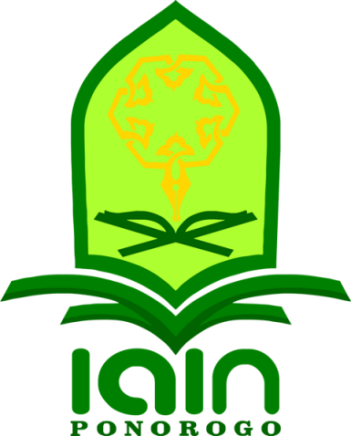 OlehINES BINTI MA’RIFAHNIM. 201180108JURUSAN PENDIDIKAN AGAMA ISLAMFAKULTAS TARBIYAH DAN ILMU KEGURUANINSTITUT AGAMA ISLAM NEGERI PONOROGOMEI  2022PENGARUH KEMATANGAN EMOSI DAN FASILITAS BELAJAR TERHADAP KREATIVITAS BELAJAR SISWA PADA MATA PELAJARAN PAI SMA BAKTI PONOROGO TAHUN 2021/2022SKRIPSIDiajukan kepadaInstitut Agama Islam Negeri PonorogoUntuk Memenuhi Salah Satu Persyaratan dalam Menyelesaikan Program SarjanaPendidikan Agama Islam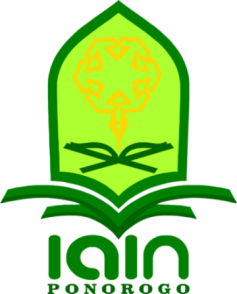 OlehINES BINTI MA’RIFAHNIM. 201180108JURUSAN PENDIDIKAN AGAMA ISLAMFAKULTAS TARBIYAH DAN ILMU KEGURUANINSTITUT AGAMA ISLAM NEGERI PONOROGOMEI 2022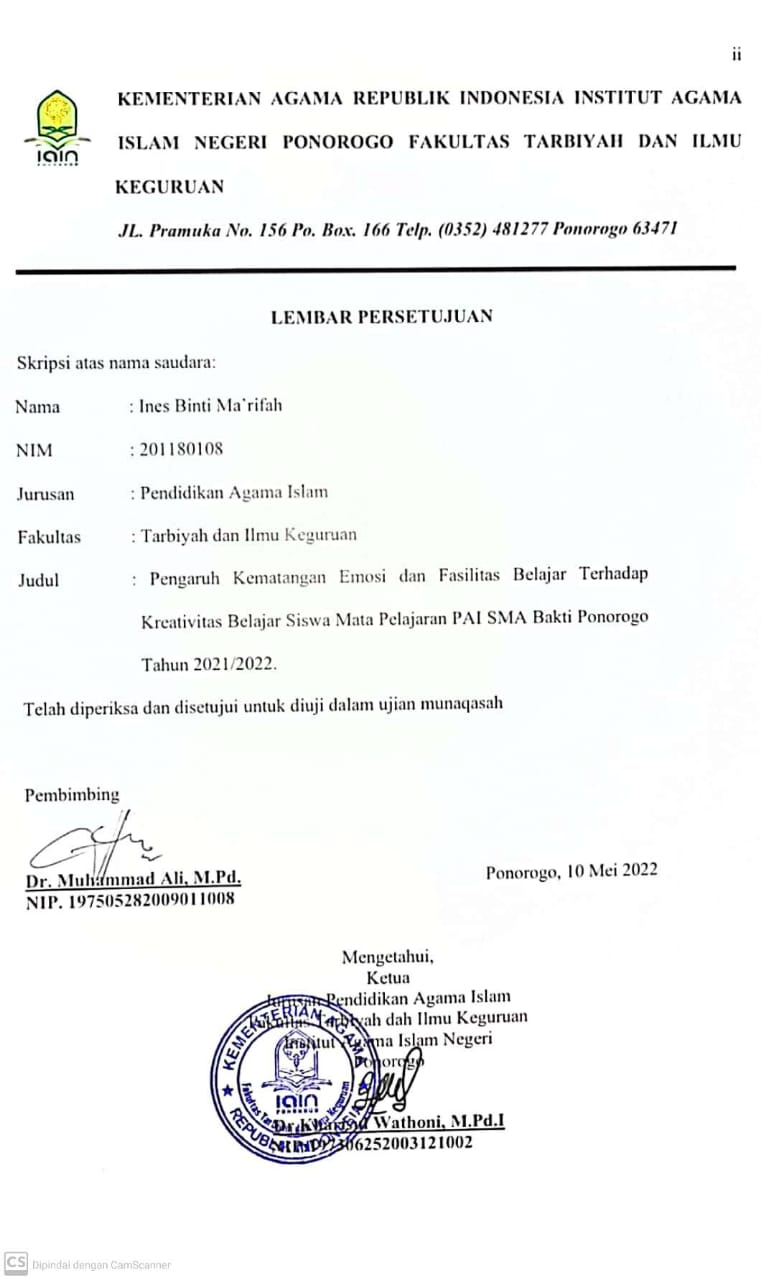 SURAT PERSETUJUAN PUBLIKASI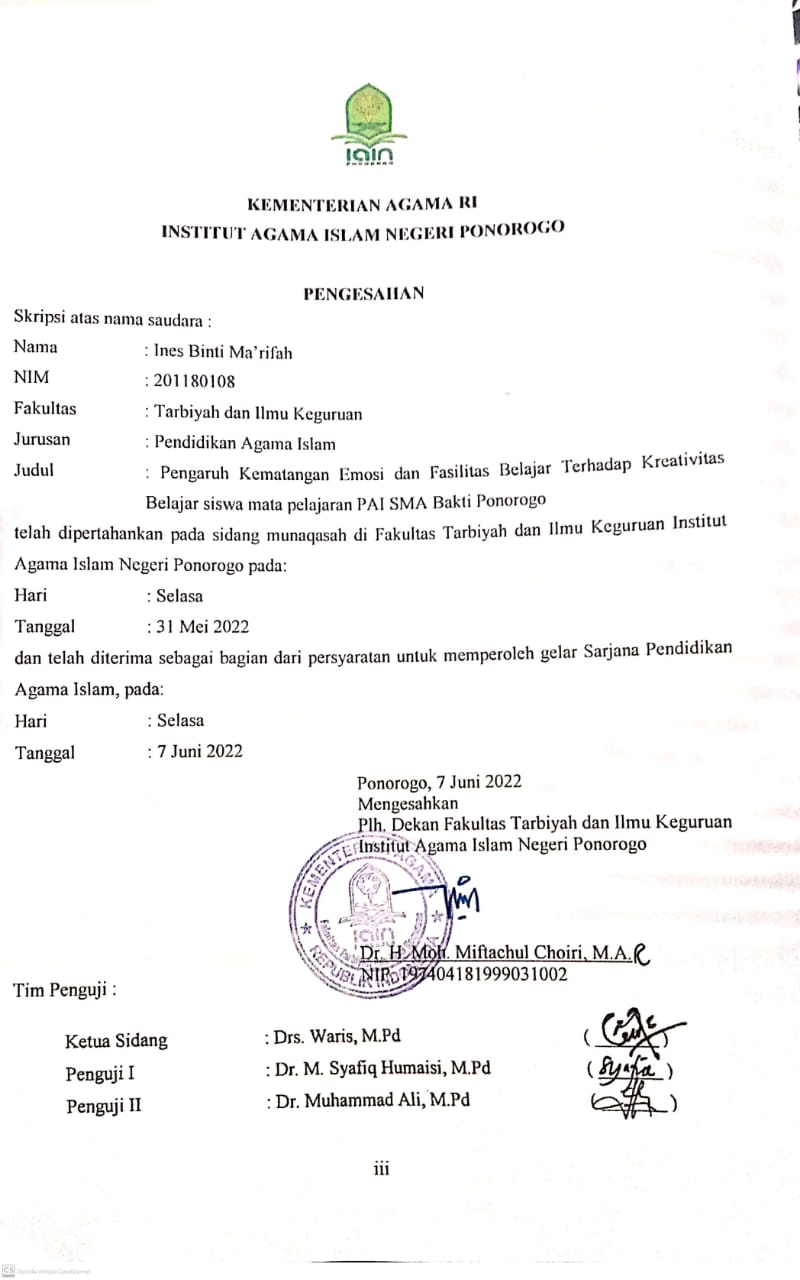 Saya yang bertanda tangan di bawah ini:Nama		: Ines Binti Ma’rifahNIM		: 201180108Jurusan 		: Pendidikan Agama IslamFakultas		: Tarbiyah dan Ilmu KeguruanJudul		: Pengaruh Kematangan Emosi dan Fasilitas Belajar Terhadap Kreativitas 		Belajar Siswa Pada Mata Pelajaran PAI di SMA Bakti Ponorogo Tahun 		2021/2022.Menyatakan bahwa naskah skripsi telah diperiksa dan di sahkan oleh dosen pembimbing. Selanjutnya saya bersedia naskah tersebut di publikasikan oleh perpustakaan IAIN Ponorogo yang dapat diakses di etheses.iainponorogo.as.id adapun isi dari keseluruhan tulisan tersebut, sepenuhnya menjadi tanggung jawab peneliti.Ponorogo, 7 Juni 2022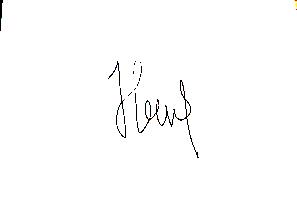 Ines Binti Ma’rifah201180108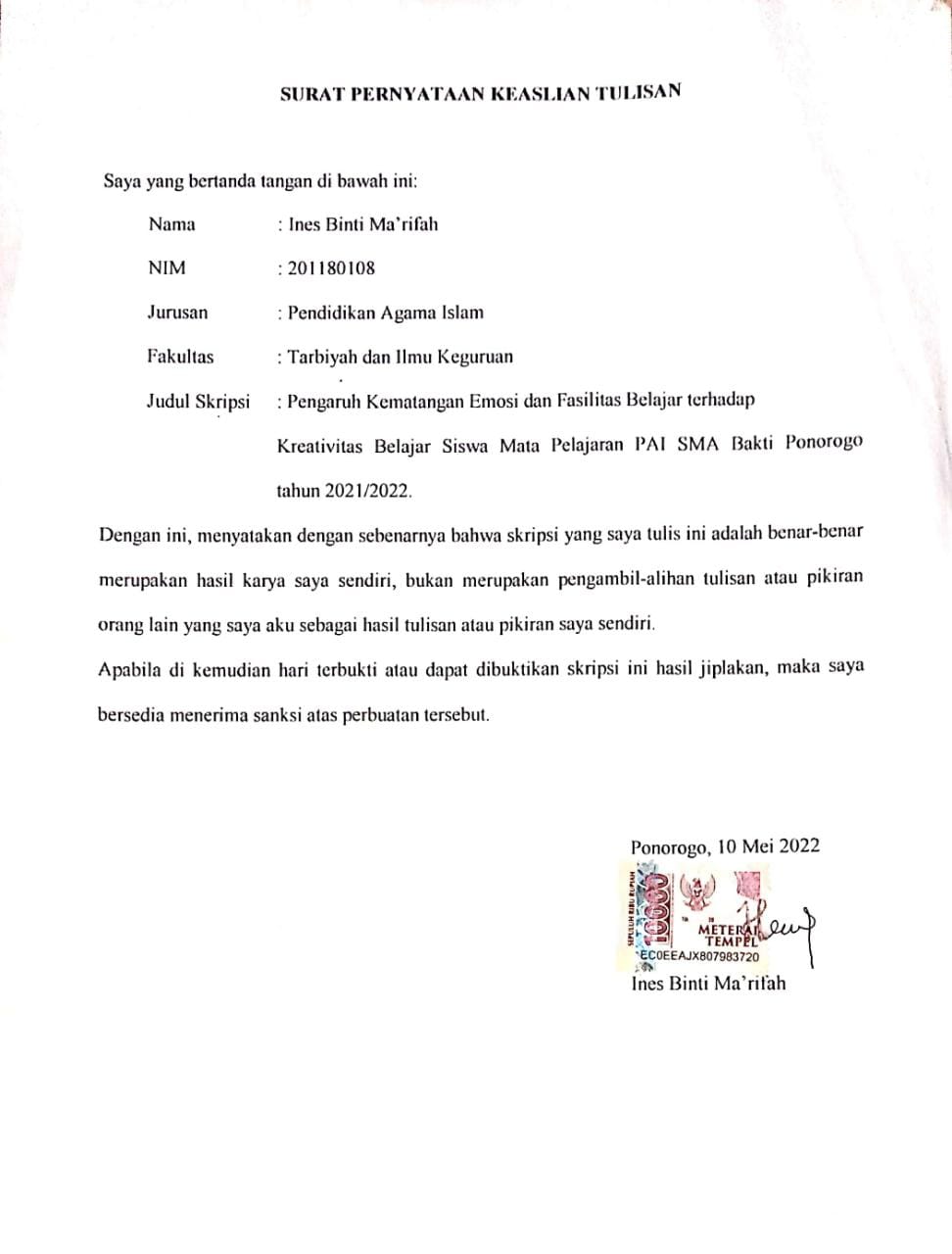 ABSTRAKMa’rifah, Ines Binti. 2022. Pengaruh Kematangan Emosi dan Fasilitas Belajar Terhadap Kreativitas Belajar Siswa Mata Pelajaran PAI SMA Bakti Ponorogo Tahun 2021/2022. Skripsi. Jurusan Pendidikan Agama Islam (PAI). Fakultas Tarbiyah dan Ilmu Keguruan (FATIK), Institut Agama Islam Negeri (IAIN) Ponorogo. Pembimbing Dr. Muhammad Ali, M.Sd.Kata Kunci: Kematangan Emosi, Fasilitas Belajar, Kreativitas Belajar Siswa.	Setiap individu memiliki kreativitas yang berbeda-beda, hal ini disebabkan oleh adanya beberapa faktor yang menjadi dasar dari munculnya kreativitas seseorang. Beberapa diantaranya adalah kematangan emosi dan fasilitas belajar. Tingkat kematangan emosi yang baik dapat memicu kreativitas siswa, karena setiap siswa pasti memiliki pengalaman emosional yang berbeda. Tingkat kematangan emosi yang baik dapat mempengaruhi kreativitas siswa dalam belajar. Fasilitas belajar, fasilitas belajar biasa di dapatkan siswa di lingkungan sekolah, fasilitas yang lengkap dan memadai tentunya akan memicu kreativitas siswa. Siswa membutuhkan lingkungan yang memfasilitasi potensi kreatif dalam dirinya, Sehingga peran sekolah dalam memicu kreativitas belajar siswa sangat dibutuhkan bagi siswa. 	Penelitian ini bertujuan untuk (1)  Mengetahui ada atau tidaknya pengaruh yang signifikan antara kematangan emosi terhadap kreatifitas belajar siswa pada mata pelajaran PAI SMA Bakti Ponorogo tahun 2021/2022. (2) Mengetahui ada atau tidaknya pengaruh yang signifikan antara fasilitas belajar terhadap kreatifitas belajar siswa pada mata pelajaran PAI SMA Bakti Ponorogo tahun 2021/2022. (3) Mengetahui ada atau tidaknya pengaruh yang signifikan antara kematangan emosi dan fasilitas belajar terhadap kreatifitas belajar siswa pada mata pelajaran PAI SMA Bakti Ponorogo tahun 2021/2022. 	Untuk menjawab pertanyaan di atas, penelitian ini dirancang dengan menggunakan pendekatan kuantitatif, yang datanya berupa angka-angka. Populasi dalam penelitian ini adalah semua siswa SMA Bakti Ponorogo, yaitu sejumlah 164 siswa. Dari populasi tersebut diambil 25% dari populasi sehingga jumlah sampelnya adalah 41 responden. Penelitian ini menggunakan angket sebagai instrumen dalam pengumpulan data. 	Berdasarkan dari analisis data diatas maka dapat disimpulkan bahwa: (1) Terdapat pengaruh yang signifikan antara kematangan emosi (X1) terhadap Kreativitas belajar siswa (Y) mata pelajaran PAI SMA Bakti Ponorogo tahun 2021/2022 dibuktikan dengan nilai P-value (0.000) < α (0,05) maka tolak H0 dan terima Ha. Diketahui pula kematangan emosi berpengaruh sebesar 51,7 % terhadap kreativitas belajar siswa. (2) Terdapat pengaruh yang signifikan antara fasilitas belajar (X2) terhadap kreatifitas belajar siswa (Y) pada mata pelajaran PAI SMA Bakti Ponorogo tahun 2021/2022 dengan nilai P-value (0,000) < α (0,05) maka tolak H0 dan terima Ha. Diketahui pula fasilitas belajar berpengaruh sebesar 65,8 % terhadap kreativitas belajar siswa. (3) Terdapat pengaruh yang signifikan antara kematangan emosi (X1) dan fasilitas belajar (X2) terhadap kreativitas belajar siswa (Y) mata pelajaran PAI SMA Bakti Ponorogo tahun 2021/2022 dibuktikan dengan nilai P-value (0,000) < α (0,05) maka tolak H0 dan terima Ha. Sehingga dapat disimpulkan bahwa fasilitas belajar (X2) memiliki pengaruh yang dominan terhadap kreativitas belajar siswa (Y) dibuktikan dengan nilai R Square sebesar 65,8% daripada variabel kematangan emosi (X1) terhadap (Y) dengan nilai R Square lebih kecil yaitu 51,7%. Adapun nilai R Square (R2) gabungan keduanya yaitu kematangan emosi dan fasilitas belajar terhadap kreativitas belajar siswa sebesar 0,660. Nilai tersebut menggambarkan bahwa variabel kematangan emosi dan fasilitas belajar berpengaruh sebesar 66% terhadap kreativitas belajar siswa nilai R Square ini lebih besar. Sehingga dapat disimpulkan bahwa apabila kedua variabel di gabung akan memberikan pengaruh yang besar terhadap kreativitas belajar siswa pada mata pelajaran PAI di SMA Bakti Ponorogo Tahun 2021/2022.BAB I
PENDAHULUANLatar Belakang MasalahKreativitas sangat diperlukan dalam pembelajaran bagi siswa, karena kreativitas merupakan suatu yang bersifat universal. Kreativitas siswa ditandai dengan adanya kegiatan melakukan sesuatu yang sebelumnya tidak ada dan tidak dilakukan oleh seseorang atau adanya kecenderungan untuk melakukan sesuatu yang baru. Kreativitas belajar siswa adalah kemampuan yang mencerminkan kelancaran, keluwesan, dan orisinalitas dalam berfikir serta kemampuan untuk mengolaborasi suatu gagasan. Kreativitas belajar diperlukan siswa untuk memperoleh temuan dan gagasan yang digunakan untuk meningkatkan kualitas dalam belajar siswa.Kreativitas belajar siswa sangat penting bagi perkembangan siswa, karena berpengaruh besar terhadap totalitas kepribadian seseorang dan kesuksesan dalam pembelajarannya. Andang Ismail menjelaskan bahwa kreativitas dapat menjadi kekuatan (power) yang menggerakkan manusia dari yang tidak tahu menjadi tahu, tidak bisa menjadi bisa, bodoh menjadi cerdas, pasif menjadi aktif dan sebagainya. Kreativitas siswa memiliki pengaruh yang cukup besar dalam mengoptimalkan keberhasilan pembelajaran. Pada penelitian yang dilakukan oleh Rika Ardiyanti menunjukan kreativitas belajar siswa yang rendah ditandai dengan siswa belajar kalau ada ulangan saja, siswa belajar tidak teratur waktunya, siswa sukar mengingat pelajaran yang telah dihafal, kalau belajar siswa sering mengantuk, siswa sering merasa malas belajar, siswa sering menyalin PR (Pekerjaan Rumah) teman, siswa sulit memulai belajar.temannya daripada menanggapi penjelasan dari guru. Siswa juga kurang memiliki inisiatif untuk memanfaatkan buku-buku di perpustakaan. Clark berpendapat bahwa faktor-faktor yang menghambat kreativitas belajar siswa adalah pertama, adanya kebutuhan akan keberhasilan, ketidakberanian dalam menanggung risiko, atau upaya mengejar sesuatu yang belum diketahui. Kedua, konformitas terhadap teman-teman kelompoknya dan tekanan sosial. Ketiga, kurang berani dalam melakukan eksplorasi, menggunakan imajinasi, dan penyelidikan. Keempat, Stereotip peran seks atau jenis kelamin. Kelima, diferensiasi antara bekerja dan bermain. Keenam, otoritarianisme. Ketujuh, tidak menghargai terhadap fantasi dan khayalan.Kreativitas belajar siswa merupakan salah satu faktor yang dapat menunjang belajar siswa sehingga penting untuk masa depan siswa. Apabila siswa memiliki kreativitas yang tinggi dalam kegiatan pembelajaran, maka siswa tersebut akan mempunyai rasa ingin tahu yang lebih besar untuk memahami segala permasalahan yang ada dalam pelajaran. Namun kreativitas belajar tidak selalu dimiliki oleh semua siswa. Salah satu penyebab lemahnya kreativitas siswa dalam belajar sering kali terjadi karena lingkungan sekitar dari segi fasilitas penunjang belajar yang kurang memadai serta pengaruh tingkat kematangan emosi siswa yang berbeda-beda, sehingga proses pembelajaran tersebut tidak mendorong siswa untuk dapat aktif dan kreatif dalam belajar. Pada dasarnya setiap siswa memiliki potensi kreatif, hanya saja pada setiap proses kehidupan tidak semua siswa memiliki kesempatan serta tidak menemukan lingkungan yang memfasilitasi potensi kreatifnya. Untuk mengembangkan potensi kreatif dalam diri siswa maka diperlukan kestabilan emosi serta pemahaman yang baik dalam memahami materi pembelajaran. Oleh karena itu kestabilan atau kematangan emosi dalam belajar dan fasilitas belajar yang menunjang kreativitas dalam belajar di lingkungan sekolah menjadi faktor yang mempengaruhi kreativitas belajar siswa. Kematangan emosi menjadi faktor yang mempengaruhi kreativitas siswa. Pada diri individu biasanya terbentuk dari pengalaman sebagai hasil dari proses pembelajaran. Semakin bertambahnya usia, bertambah pula kematangan emosi pada individu. Hurlock mengemukakan bahwa seseorang dapat dikatakan sudah mencapai kematangan emosi apabila seseorang sudah dapat menilai situasi secara kritis terlebih dahulu sebelum bereaksi secara emosional, serta tidak meledakkan emosinya di hadapan orang lain, melainkan menunggu situasi, kondisi dan tempat yang tepat untuk mengungkapkan emosinya dengan cara yang tepat dan dapat diterima. Seorang anak yang berkembang pada kondisi emosi yang tidak aman dan nyaman dalam hubungan emosionalnya dengan orang tua sejak usia dini akan tumbuh menjadi individu yang sarat dengan segala permasalahan yang berkaitan dengan gangguan psikologis. Oleh karena itu, kematangan emosi individu juga disebabkan dari kebiasaan sedari dini yang dilakukan di lingkungan keluarga terutama orang tua. Emosi yang di dapat di rumah sudah pasti akan di salurkan di sekolah dan mengakibatkan kesediaan belajar berkurang.Pada saat proses belajar mengajar berlangsung, jika siswa memiliki kesediaan emosi dan memiliki sikap menerima untuk belajar maka siswa akan cenderung untuk berusaha terlibat, aktif serta kreatif dalam kegiatan belajar dengan baik. Namun bila siswa lebih dominan memiliki sikap menolak dan ketidakstabilan emosi sebelum belajar yang berasal dari dalam diri siswa maupun luar siswa yang menyebabkan mood nya menurun maka siswa cenderung tidak kreatif dan inovatif dalam mengikuti kegiatan belajar.Faktor lainnya yang mempengaruhi kreativitas belajar siswa adalah faktor dari luar diri siswa yaitu fasilitas belajar. Fasilitas adalah segala sesuatu yang sifatnya dapat bermanfaat dan dapat mempermudah suatu kegiatan. Maka dapat dikatakan fasilitas belajar adalah sarana dan prasarana yang menunjang keberhasilan belajar siswa yang sifatnya mempermudah dalam kegiatan belajar mengajar. Adanya fasilitas belajar yang baik akan memunculkan hasrat dan keinginan untuk belajar sehingga akan mendukung prestasi belajar siswa. Jika fasilitas belajar memadai maka proses interaksi dalam pembelajaran antara guru dan siswa akan berjalan maksimal. Oleh karena itu, faktor fasilitas belajar merupakan salah satu hal yang tidak bisa diabaikan dalam kegiatan pembelajaran.Menurut penelitian Novita Jhesita dengan judul Pengaruh Tingkat Kematangan Emosi Terhadap Kreativitas Belajar Siswa Di SMP Negeri 17 Kota Jambi. Maka hasil penelitian menunjukkan bahwa terdapat pengaruh yang positif antara tingkat kematangan emosi terhadap kreativitas belajar siswa kelas VIII SMP Negeri 17 Kota Jambi dilihat dari hasil tabel Coeffisients diketahui nilai sig asimtotik berada pada 0,000 < 0,05. Dapat dilihat nilai t hitung sebesar 8,728 lebih besar dari nilai t tabel 0,2227 (8,728 > 0,2227). Maka dapat disimpulkan Ho ditolak dan Ha diterima dan diketahui nilai t hitung sebesar 8,728 bersifat positif. Pengujian akhir analisis regresi dengan nilai determinasi sebesar 0,501 atau 50,1% berada dalam kategori tinggi atau kuat. Dengan demikian semakin tinggi tingkat kematangan emosi siswa maka akan semakin tinggi pula kreativitas belajar siswa.Menurut Marice dengan judul penelitian Fasilitas Belajar Dan Peran Orang Tua Terhadap Kreativitas Belajar Siswa Studi Di SMP Negeri 10 Jakarta Pusat. Maka hasil penelitian menunjukkan bahwa fasilitas belajar dengan kreativitas belajar siswa, persamaan regresi yang didapat antara fasilitas belajar dan kreativitas belajar adalah Ŷ= 1,691 + 0,573 (X1). Koefisien arah regresi sebesar 0,573 dan konstanta 1,691 yang berarti bahwa setiap kenaikan satu skor variable X1 akan menaikkan skor variable Y sebesar 0,573 pada konstanta 1,691 perubahan ini merupakan pertambahan karena B bertanda positif. Koefisien korelasi antara X1 dan Y sebesar 0,599. Ini menunjukkan bahwa korelasi antara variable X1 dan Y adalah positif dan cukup kuat. Uji keberartian koefesien korelasi yang telah dilakukan menunjukkan nilai t hitung sebesar 9,169 sedangkan t tabel adalah 1,655. Karena t hitung > t tabel maka H0 ditolak sehingga terjadi pengaruh yang signifikan variabel X1 terhadap variabel Y. Sehingga dapat diambil kesimpulan bahwa Terdapat pengaruh yang positif dan signifikan antara fasilitas belajar dengan kreativitas belajar siswa.Berdasarkan hasil observasi awal pada tanggal 20 September 2021 yang dilakukan peneliti di lapangan peneliti melihat pada saat proses kegiatan belajar mengajar mata pelajaran Pendidikan Agama Islam di kelas XI MIPA dan XI IPS berlangsung terdapat siswa yang tidak membawa buku pegangan siswa yaitu buku paket pada jam pelajaran, dan siswa tidak melakukan tindakan apapun untuk mendapatkan buku paket baik dengan cara meminjam ke teman kelas lain ataupun meminjam buku di perpustakaan. Ditemukan siswa yang terlihat membaca buku dilihat dari meja guru, namun jika didekati siswa tersebut melihat handphone dengan cara menutupinya dengan buku sehingga terlihat seolah-olah siswa tersebut membaca buku. Ditemukan siswa yang datang ke sekolah tidak membawa tas, namun hanya membawa 1 bolpoin dan 1 buku tulis dengan cara membawa menancapkan bolpoin di buku lalu menggulung buku tulisnya agar muat masuk ke dalam saku celana. Hal-hal tersebut menunjukkan bahwa kurangnya kreativitas belajar siswa yang ditunjukkan dengan kurangnya persiapan dan inisiatif siswa dalam mempersiapkan dan menerima pembelajaran di kelas.Pada Observasi awal tanggal 2 oktober 2021 Peneliti juga mengamati keadaan kelas pada saat ujian akhir semester satu bahwa beberapa siswa tidak mempersiapkan peralatan-peralatan seperti papan dada, bolpoin dan tipe x sehingga beberapa siswa di dalam kelas asik pinjam meminjam barang terutama tipe x pada sesama teman dengan cara melempar-lempar tipe x antar bangku sehingga menimbulkan suara gaduh yang memecah konsentrasi sebagian siswa dalam mengerjakan ujian. Ditemukan siswa yang kesulitan mengerjakan soal ujian namun tidak langsung menjawab soal lain yang dirasa mudah untuk dikerjakan dulu, sehingga siswa tersebut kehabisan waktu untuk mengerjakan keseluruhan soal ujian karena menghabiskan banyak waktunya di soal yang dianggap sulit. Hal-hal tersebut menunjukkan bahwa kurangnya kreativitas siswa sehingga menghambat proses pelaksanaan ujian.Dengan adanya permasalahan-permasalahan tersebut, guru PAI juga sangat berperan penting dalam meningkatkan dan mengarahkan proses kematangan emosi dan kebutuhan fasilitas belajar siswa, agar terciptanya kreativitas belajar siswa. Karena permasalahan yang dialami oleh siswa SMA Bakti Ponorogo seringkali tidak dapat dihindari. Hal tersebut juga disebabkan oleh karena sumber-sumber permasalahan siswa banyak yang berasal dari faktor internal (kematangan emosi) dan eksternal (fasilitas belajar). Dalam hal ini permasalahan siswa tidak boleh dibiarkan begitu saja, di sinilah tindakan guru PAI untuk mendampingi mereka agar tercipta kematangan emosi dan penyesuian diri yang baik. Dari latar belakang masalah di atas maka menimbulkan pertanyaan mengenai apakah ada pengaruh antara kematangan emosi dan fasilitas belajar dengan kreativitas belajar siswa SMA Bakti Ponorogo. Pertanyaan tersebut memerlukan jawaban. Oleh karena itu diadakan penelitian agar dapat ditemukan jawaban yang akurat dan ilmiah dengan judul “Pengaruh Kematangan Emosi Dan Fasilitas Belajar Terhadap Kreativitas Belajar Siswa Mata Pelajaran PAI SMA Bakti Ponorogo Tahun 2021/2022”Identifikasi MasalahKurangnya keterbukaan cara berfikir dan keberagaman cara berfikirKurangnya keleluasaan cara berfikirKurangnya sikap toleransi terhadap pandangan-pandangan serta ide-ide baruKurangnya sikap memberi penghargaan terhadap orang–orang yang berprestasi Kurangnya kestabilan atau kematangan emosi dalam belajarKurangnya fasilitas belajar yang menunjang kreativitas belajar siswa.Pembatasan MasalahSebenarnya masih banyak variabel dan faktor yang dapat dikaji dalam penelitian ini. Namun, dikarenakan luasnya bidang yang diteliti dan cakupan serta adanya berbagai keterbatasan yang ada, baik waktu, dana, maupun jangkauan peneliti, untuk itu dalam penelitian ini dibatasi oleh pengaruh kematangan emosi dan fasilitas belajar terhadap kreativitas belajar siswa mata pelajaran PAI di SMA Bakti Ponorogo tahun 2021/2022.Rumusan MasalahApakah terdapat pengaruh yang signifikan kematangan emosi terhadap kreatifitas belajar siswa mata pelajaran PAI SMA Bakti Ponorogo tahun 2021/2022?Apakah terdapat pengaruh yang signifikan fasilitas belajar terhadap kreatifitas belajar siswa mata pelajaran PAI SMA Bakti Ponorogo tahun 2021/2022?Bagaimana pengaruh yang signifikan kematangan emosi dan fasilitas belajar terhadap kreatifitas belajar siswa mata pelajaran PAI SMA Bakti Ponorogo tahun 2021/2022?Tujuan PenelitianMengetahui ada atau tidaknya pengaruh yang signifikan antara kematangan emosi terhadap kreatifitas belajar siswa mata pelajaran PAI SMA Bakti Ponorogo tahun 2021/2022.Mengetahui ada atau tidaknya pengaruh yang signifikan antara fasilitas belajar terhadap kreatifitas belajar siswa mata pelajaran PAI SMA Bakti Ponorogo tahun 2021/2022.Mengetahui ada atau tidaknya pengaruh yang signifikan dari kematangan emosi dan fasilitas belajar terhadap kreatifitas belajar siswa mata pelajaran PAI SMA Bakti Ponorogo tahun 2021/2022.Manfaat PenelitianSecara TeoritisAdanya penelitian ini nantinya akan ditemukan ada tidaknya  pengaruh antara kematangan emosi dan fasilitas belajar terhadap kreativitas belajar siswa pada mata pelajaran PAI SMA Bakti Ponorogo tahun 2021/2022. Sehingga dapat menambah wawasan untuk dapat dijadikan dasar bertindak bagi dunia kependidikan nantinya.Secara PraktisSekolahDiharapkan dapat digunakan sebagai bahan pertimbangan bagi sekolah dalam langkah baik sikap maupun tindakan yang akan diambil dalam meningkatkan mutu sekolah.PendidikAgar pendidik mampu menganalisis masalah pemahaman yang dihadapi peserta didik, sehingga pendidik tahu bagaimana solusi yang tepat untuk menyelesaikan masalah-masalah yang dihadapi peserta didik.Peserta didikSiswa akan selalu bersemangat dan belajar dengan rajin, sehingga dapat meningkatkan pemahaman secara optimal.Peneliti Dengan adanya hasil penelitian ini diharapkan dapat dijadikan kajian dan penunjang dalam pengembangan pengetahuan peneliti yang berkaitan dengan topik tersebut.Sistematika PembahasanPenelitian ini terdiri dari lima bab dan sistematik pembahasan ini dibuat untuk mempermudah pembaca atau peneliti setelahnya menelaah isi dari kandungan yang ada pada penelitian ini, adapun rincian pembahasannya sebagaimana:BAB I	: Pendahuluan yang berisi tentang latar belakang masalah, identifikasi masalah, batasan masalah, rumusan masalah, tujuan penelitian, manfaat penelitian, sistematika pembahasan, bab pertama ini dimaksudkan untuk memudahkan dalam memaparkan data.BAB II	: Pada bab ini peneliti melanjutkan penjelasan dari bab sebelumnya yang meliputi kajian teori, kajian penelitian yang relevan, kerangka pikir, dan hipotesis penelitian.BAB III	: Pada bab ini berisi tentang metode penelitian yang meliputi rancangan penelitian yang berisi pendekatan penelitian dan jenis penelitian, tempat dan waktu penelitian, populasi dan sampel penelitian, definisi operasional variabel penelitian, teknik dan instrumen pengumpulan data, validitas dan reliabilitas dan teknik analisis data.BAB IV	: Hasil penelitian. Bab ini merupakan bab yang sebenarnya bisa dikatakan sebagai inti sari dari penelitian. Di bab inilah peneliti memaparkan hasil kondisi sebenarnya di lapangan dan hasil penelitian yang dijabarkan. Adapun sub bab di dalamnya meliputi Deskripsi statistik, Inferensial statistik dan Pembahasan.BAB V	: Penutup. Bab ini merupakan bab terakhir dimana memiliki fungsi untuk memudahkan pemahaman pembaca atau peneliti dalam mengambil kesimpulan dari penelitian. Dan pada bab ini, peneliti merumuskan ulang dan menyimpulkan dari jawaban rumusan masalah penelitian. Selain itu, pada bab ini peneliti membuat saran atau rekomendasi praktis terkait dengan rumusan penelitian dan juga pembahasan singkat tentang keterbatasan penelitian. Adapun detail pembahasan tentang masing-masing sub babnya adalah kesimpulan dan saran. BAB II
KAJIAN PUSTAKAKajian TeoriKematangan EmosiPengertian Kematangan EmosiMenurut pendapat Ahmad Susanto bahwa emosi adalah keadaan yang menggambarkan perasaan seseorang seperti sedih, senang, kesal, bahagia. Sedangkan menurut Daniel Goleman emosi lebih merujuk pada suatu pikiran dan perasaan yang khas, yang merupakan serangkaian kecenderungan untuk bertindak.  Menurut Yusuf dan Sugandhi kematangan emosi merupakan suatu kemampuan untuk dapat bersikap toleran, merasa nyaman, mempunyai kontrol diri, perasaan untuk menerima diri sendiri dan orang lain, serta mampu menyatakan emosinya secara baik dan kreatif. Schneiders dalam Puspitasari mengemukakan bahwa individu disebut matang emosinya jika potensi yang dikembangkannya dapat ditempatkan dalam suatu kondisi pertumbuhan, dimana tuntutan yang nyata dari kehidupan individu dewasa dapat dihadapi dengan cara yang efektif dan positif. Hal itu berarti tuntutan kehidupan individu dewasa akan dihadapi dengan sikap yang tidak menunjukkan pola emosional kekanak-kanakan, akan tetapi terus diupayakan cara-cara penyelesaian dewasa yang tidak merugikan diri sendiri dan lingkungannya. Kematangan Emosi didefinisikan sebagai seberapa baik seseorang mampu menanggapi situasi, mengendalikan emosi dan bersikap dewasa ketika berhadapan dengan orang lain. Kematangan emosi berarti, pada dasarnya yang mengendalikan emosi adalah orang dewasa tersebut bukan membiarkan emosi mengendalikan seseorang. Pada usia 11 tahun ke atas. anak telah mampu mewujudkan suatu keseluruhan dalam pekerjaannya yang merupakan hasil dari berpikir logis. Aspek perasaan dan moralnya juga telah berkembang sehingga dapat mendukung penyelesaian tugas-tugasnya. Pada tahap ini, menurut Jean Piaget interaksinya dengan lingkungan sudah amat luas menjangkau banyak teman sebayanya dan bahkan berusaha untuk dapat berinteraksi dengan orang dewasa. Kondisi seperti ini tidak jarang menimbulkan masalah dalam berinteraksi dengan orang tua. Namun sebenarnya secara diam-diam mereka juga masih mengharapkan perlindungan dari orang tua karena belum sepenuhnya mampu memenuhi kebutuhan dirinya sendiri. Jadi, pada tahap ini ada semacam tarik-menarik antara ingin bebas dengan ingin dilindungi. Dilihat dari perspektif ini, perkembangan kreativitas remaja berada pada posisi seiring dengan tahapan operasional formal. Artinya, perkembangan kreativitasnya, menurut Jean Piaget ini sedang berada pada tahap yang amat potensial bagi perkembangan kreativitas.Gowan juga mengatakan bahwa jika dikaitkan dengan teori perkembangan kognitif dari Piaget, kreativitas individu mulai berkembang dengan baik ketika individu telah memasuki tahap operasional formal. yaitu umur 11 tahun ke atas. Torrance mendukung pendapat Gowan di atas dengan mengatakan bahwa pada masa remaja individu sudah mulai mampu berpikir secara abstrak dan sistematis untuk memecahkan persoalan yang bersifat hipotetis, bahkan mampu berpikir melebihi realitas yang ada. Dengan demikian, dapat diperhitungkan kemungkinan yang akan terjadi di masa yang akan datang.Faktor-Faktor yang Mempengaruhi Kematangan EmosiMenurut Darajat dalam Ahmad Susanto beberapa faktor yang yang mempengaruhi kematangan emosi yaitu :Perubahan jasmani yaitu pertumbuhan yang terjadi pada tubuhPerlakuan orang tuaKehidupan disekolahAdat kebiasaanPemikiran remajaKeadaan ekonomi.Ciri-Ciri Kematangan EmosiMenurut Walgito orang yang matang emosinya mempunyai ciri-ciri antara lain:Dapat menerima keadaan dirinya maupun orang lain sesuai dengan objektifnya.Pada umumnya tidak bersifat impulsive, dapat mengatur pikirannya dalam memberikan tanggapan terhadap stimulus yang mengenainya.Dapat mengontrol emosinya dengan baik dan dapat mengontrol ekspresi emosinya walaupun dalam keadaan marah dan kemarahan itu tidak ditampakkan keluar.Dapat berpikir objektif sehingga akan bersifat sabar, penuh pengertian dan cukup mempunyai toleransi yang baik. Mempunyai tanggung jawab yang baik, dapat berdiri sendiri, tidak mengalami frustrasi dan mampu menghadapi masalah dengan penuh pengertian.Menurut Dr. Jerome Muray ciri-ciri dari orang-orang yang matang secara emosional sebagai berikut:Memiliki Kepercayaan pada diri sendiri dan orang lainMempercayai orang dan memercayai diri mereka sendiri untuk menerima dan memberi kasih sayang. Mereka tidak memiliki penghalang dalam kepribadian mereka yang dapat menghambat kemampuan mereka untuk percaya pada kebaikan hidup.Menerima RealitasOrang yang matang secara emosi melihat situasi dalam kehidupan apa adanya dan selalu bersemangat menghadapi kebenaran hidup dan tidak takut menghadapi situasi sulit. Pengalaman Hidup LangsungOrang yang matang secara emosional merasa mudah untuk belajar dari pengalaman hidup mereka, hal Ini berasal dari kemampuan mereka untuk melihat segala sesuatu dalam cahaya positif dan menerima kenyataan hidup.Menerima Kritik Secara PositifOrang yang dewasa ketika melakukan kesalahan dan mendapat masukan dan kritikan dari orang lain mereka menerima dengan tanggung jawab dan yakin dia bisa belajar dari mereka untuk memperbaiki hidupnya.Memiliki HarapanOrang yang matang secara emosional memiliki harapan dalam hidup, selalu berharap yang terbaik. Mereka melihat kebaikan dalam segala hal dan tidak pernah menggunakan kecenderungan pesimistis. Tertarik untuk Memberi seperti MenerimaSeseorang yang matang memungkinkan dia untuk memperhatikan kebutuhan orang lain dan memberi dari sumber daya pribadinya, baik uang, waktu, atau usaha, untuk meningkatkan kualitas hidup orang-orang yang di sekelilingnya. Mereka juga dapat mengizinkan orang lain untuk memberi kepada mereka.Kemampuan untuk Belajar dari PengalamanOrang yang matang secara emosional mampu belajar dari pengalaman diri sendiri maupun dari pengalaman orang lain. Kemampuan untuk Menangani permasalahan Secara KonstruktifOrang dewasa mencari solusi dari masalah tidak mencari kambing hitam. Orang dewasa menggunakan kemarahannya sebagai sumber energi dan ketika frustrasi, melipatgandakan usahanya untuk menemukan solusi atas masalahnya.Berpikiran TerbukaDia tidak khawatir tentang hal-hal yang tidak bisa dia bantu. Dia cukup berpikiran terbuka untuk mendengarkan dengan seksama pendapat orang lain.Indikator Kematangan EmosiIndikator Kematangan Emosi menurut Dr.Jerome Muray sebagai berikut:Memiliki Kepercayaan pada diri sendiri dan orang lainMenerima RealitasPengalaman Hidup LangsungMenerima Kritik Secara PositifMemiliki HarapanTertarik untuk Memberi seperti MenerimaKemampuan untuk Belajar dari PengalamanKemampuan untuk Menangani permasalahan Secara KonstruktifBerpikiran Terbuka.Pengaruh Kematangan Emosi terhadap Kreativitas BelajarMenurut penelitian Novita Jhesita dengan judul Pengaruh Tingkat Kematangan Emosi Terhadap Kreativitas Belajar Siswa Di SMP Negeri 17 Kota Jambi. Maka hasil penelitian menunjukkan bahwa terdapat pengaruh yang positif antara tingkat kematangan emosi terhadap kreativitas belajar siswa kelas VIII SMP Negeri 17 Kota Jambi dilihat dari hasil tabel Coeffisients diketahui nilai sig asimtotik berada pada 0,000 < 0,05. Dapat dilihat nilai t hitung sebesar 8,728 lebih besar dari nilai t tabel 0,2227 (8,728 > 0,2227). Maka dapat disimpulkan Ho ditolak dan Ha diterima dan diketahui nilai t hitung sebesar 8,728 bersifat positif. Pengujian akhir analisis regresi dengan nilai determinasi sebesar 0,501 atau 50,1% berada dalam kategori tinggi atau kuat. Dengan demikian semakin tinggi tingkat kematangan emosi siswa maka akan semakin tinggi pula kreativitas belajar siswa.Fasilitas BelajarPengertian Fasilitas BelajarKetersediaan fasilitas belajar merupakan sarana dan prasarana pendidikan dalam menunjang kelancaran proses belajar mengajar. Menurut Slameto Fasilitas belajar adalah alat pelajaran yang dipakai oleh guru pada waktu mengajar dan yang dipakai siswa dalam menerima bahan pelajaran yang diajarkan. Sedangkan menurut Bafadal fasilitas belajar meliputi semua fasilitas yang diperlukan dalam proses belajar mengajar baik yang bergerak maupun yang tidak bergerak agar pencapaian tujuan pendidikan dapat berjalan lancar, teratur, efektif dan efisien sehingga siswa dapat mencapai hasil belajar yang optimal. Sitaman Said dalam hasil penelitannya menyatakan bahwa fasilitas belajar adalah tersedianya alat-alat yang dapat membantu siswa belajar. Adapun fasilitas yang tersedia antara lain meja belajar, alat tulis dan buku pelajaran. Tersedianya fasilitas belajar akan memberi kemudahan dalam kegiatan belajar.Aspek-aspek Fasilitas BelajarMenurut pendapat The Liang Gie dalam Muzdalifatuz fasilitas belajar memiliki beberapa aspek sebagai berikut:Sumber BelajarSumber belajar adalah segala macam bacaan yang bisa di manfaatkan siswa untuk menggali informasi terkait bacaan atau tema yang diinginkan untuk membantu proses pembelajaran. Sumber belajar yang dibutuhkan seperti: buku referensi, buku cerita, gambar-gambar. Alat Bantu BelajarAlat ini digunakan siswa untuk mempermudah dalam proses belajar mengajar di kelas maupun di luar kelas dan fungsinya untuk meningkatkan efisiensi dalam belajar, sedangkan media pembelajaran dapat diartikan sebagai segala sesuatu yang dapat dipergunakan untuk menyalurkan pesan, merangsang pikiran, perasaan, perhatian, dan kemauan siswa sehingga dapat mendorong proses belajar. Contoh alat bantu belajar untuk siswa yaitu alat tulis, alat pendukung, dan media pembelajaran yang digunakan untuk meningkatkan pengalaman belajar agar menjadi kongkrit. Pendukung pembelajaranSarana dan Prasarana pendukung pembelajaran rupanya termasuk aspek penting dari fasilitas belajar yaitu berupa gedung, yang berupa ruang kelas yang digunakan dalam pembelajaran, perpustakaan yang digunakan untuk literasi dll. Gedung sekolah dikatakan memiliki peran penting dalam mempengaruhi suasana belajar di sekolah, dan juga kelas yang bersih, nyaman digunakan dan memenuhi persyaratan kesehatan jauh lebih menguntungkan murid atau guru dibandingkan kelas yang buruk, kotor, dan tidak memenuhi syarat kesehatan. Sedangkan Menurut Slameto sebagai berikut:Ruang atau tempat belajar Sebuah syarat untuk dapat belajar dengan sebaik-baiknya ialah tersedia tempat belajar yang khusus. Setiap pelajar hendaknya mengusahakan agar dapat menggunakan tempat belajar yang khusus. Perabot belajar Benda perlengkapan belajar adalah benda-benda yang membantu tercapainya suatu proses belajar, yaitu: meja belajar, kursi belajar, lampu, rak buku, dan rak sepatu.Alat bantu belajar Alat dan benda sebagai perlengkapan bantu belajar adalah alat tulis yang lengkap. Semakin lengkap alat-alat tentunya semakin dapat belajar dengan baik dan belajar tidak dapat dilakukan tanpa adanya alat-alat belajar secukupnya.Sumber belajar Sebagai sumber belajar bagi siswa yaitu buku pelajaran, akses internet, radio, majalah atau koran, dan televisi. Internet dapat diakses dengan handphone, laptop atau komputer yang terkoneksi internet.Faktor-faktor fasilitas belajar yang mempengaruhi kreativitas belajar	Menurut Irawati Istadi sekolah sebagai basis pendidikan akan dapat dicapai dengan melengkapi fasilitas pendidikan. Fasilitas-fasilitas tersebut antara lain:Tempat belajar yang menyenangkan Menciptakan suasana belajar yang menyenangkan tidak harus mengeluarkan biaya yang banyak. Tata ruang hendaknya dapat memberikan serta membuat suasana yang menyenangkan bagi penghuninya dan memberikan ketenangan dalam melakukan suatu kegiatan belajar. Di setiap kelas sebagai ruang belajar hendaknya sudah tersedia perabot-perabot, seperti meja, kursi, rak buku atau tempat peralatan tulis menulis. Meja belajar hendaknya bersih dari benda-benda apapun yang tidak langsung diperlukan untuk belajar, seperti buku-buku pelajaran yang sedang tidak dipelajari. Syarat lain untuk tempat belajar yang baik ialah penerangan cahaya yang cukup.Media informasi Beberapa media informasi yang sering digunakan yakni televisi, komputer, radio, buku, majalah, dan internet. Guru harus mendampingi siswanya pada saat mengakses internet terutama sosial media. Media informasi digunakan sebagai media atau alat bantu siswa dalam memudahkan proses belajar di kelas.Buku Menyediakan buku-buku penunjang aktivitas belajar anak sangat diperlukan untuk mempengaruhi kreativitas belajar. Buku-buku akan menjadi sumber ilmu bagi setiap anak. Penggunaan buku teks dapat menolong siswa untuk memperoleh kecakapan memahami dan menelaah kenyataan dan pengertian-pengertian tentang segala macam disiplin ilmu pengetahuan dalam bentuk tulisan. Di dalam hal yang bersifat lisan mungkin hanya memerlukan kuatnya daya mengingat. Sedang, membaca sendiri memerlukan kecakapan menarik kesimpulan, membandingkan dan menilai secara kritis dan cermat. Untuk mengembangkan kecakapan berpikir haruslah banyak membaca buku. Penjelasan guru serta bahan bacaan yang baik juga menunjang kecakapan siswa.Indikator Fasilitas BelajarIndikator fasilitas belajar menurut The Liang Gie dan Slameto berdasarkan penjelasan di atas meliputi:Sumber BelajarBuku pelajaran Pendidikan Agama IslamBuku referensi.Akses radio, majalah atau koran, dan televisiInternet dapat diakses dengan handphone, laptop atau komputer yang terkoneksi internet.Alat Bantu BelajarAlat Tulis seperti buku tulis, Bolpoin, tipe x.Alat Peraga seperti timbangan untuk praktik zakat, boneka atau alat pendukung lain untuk praktik mengafani jenazah dll.Media Pembelajaran seperti LCD, papan tulis.Ruang BelajarKelasPerpustakaanTaman MusholaPengaruh Fasilitas Belajar terhadap Kreativitas BelajarMarice Simbolan, Fasilitas Belajar Dan Peran Orang Tua Terhadap Kreativitas Belajar Siswa Studi Di SMP Negeri 10 Jakarta Pusat. Jurnal Pendidikan. Volume 8, Nomor 1, Januari 2019.Maka hasil penelitian menunjukkan bahwa Fasilitas Belajar dengan Kreativitas belajar siswa, persamaan Regresi yang didapat antara kreativitas belajar adalah Ŷ= 1,691 + 0,573 (X1). Koefisien arah regresi sebesar 0,573 dan konstanta 1,691 yang berarti bahwa setiap kenaikan satu skor variable X1 akan menaikkan skor variable Y sebesar 0,573 pada konstanta 1,691 perubahan ini merupakan pertambahan karena B bertanda positif. Koefisien korelasi antara X1 dan Y sebesar 0,599. Ini menunjukkan bahwa korelasi antara variable X1 dan Y adalah positif dan cukup kuat. Uji keberartian koefisien korelasi yang telah dilakukan menunjukkan nilai t hitung sebesar 9,169 sedangkan t tabel adalah 1,655. Karena t hitung > t tabel maka HO ditolak sehingga terjadi pengaruh yang signifikan variabel X1 terhadap variabel Y. Sehingga dapat diambil kesimpulan bahwa Terdapat pengaruh yang positif dan signifikan antara fasilitas belajar dengan kreativitas belajar siswa.Kreativitas BelajarPengertian Kreativitas BelajarKreativitas belajar terdiri dari kata kreativitas dan belajar. Kreativitas adalah salah satu faktor yang mempengaruhi hasil belajar seseorang. Utami Munandar mengemukakan bahwa kreativitas adalah daya cipta yang memungkinkan menghasilkan penemuan-penemuan baru dalam segala bidang dari aspek kehidupan manusia. Munandar juga mengatakan bahwa berpikir kreatif juga disebut berpikir divergen. Divergen ialah memberikan macam-macam kemungkinan jawaban berdasarkan informasi yang diberikan dengan penekanan pada keragaman jumlah dan kesesuaian. 	Sejauh ini kreativitas masih dipandang sebagai bagian dari aktivitas dan produk dari bidang seni, meskipun kenyataannya, kreativitas bukan hanya milik (dimiliki) oleh para seniman belaka, tetapi semua bidang membutuhkan kreativitas, termasuk dalam bidang pendidikan. Sebagai contoh: ketika seorang siswa mendapat tugas (pekerjaan rumah) dari gurunya secara mendadak, dan besoknya harus dikumpulkan. Setiap siswa tentu memiliki sikap dan tindakan yang berbeda untuk merespon tugas dadakan tersebut. Ada yang berusaha untuk mengerjakannya sendiri. Ada pula yang minta tolong ke orang lain, orang tua misalnya. Terdapat pula yang tenang saja, hanya menanti pekerjaan temannya lebih dahulu. Persoalan yang sama tersebut, ternyata dapat direspon dengan sikap dan perilaku yang beragam oleh masing-masing siswa. Hal ini bukan hanya karena persoalan kesiapan dalam menghadapi tugas, tetapi juga akibat kemampuan kreativitas yang dimiliki oleh masing-masing siswa dalam menghadapi suatu masalah.Stephen P. Robbins dan Mary Coulter mengatakan bahwa: Creativity is the capability to merge some ideas in a special way. Kreativitas ialah kemampuan dalam menggabungkan ide-ide unik atau membuat sesuatu yang berbeda. Sedangkan Getzel dan Jackson juga mengemukakan bahwa pembahasan tentang kreativitas sering dihubungkan dengan kecerdasan. Mereka berpendapat bahwa siapa yang tinggi tingkat kecerdasannya, belum tentu memiliki tingkat kreativitas yang tinggi, begitu pula siswa yang tinggi tingkat kreativitasnya belum tentu memiliki tingkat kecerdasan yang tinggi pula.Menurut Nana Sudjana, belajar adalah suatu proses yang ditandai dengan adanya perubahan pada diri seseorang, baik pengetahuannya, pemahamannya, sikap dan tingkah lakunya, keterampilannya, kecakapan dan kemampuan daya reaksinya serta daya penerimanya. Utami Munandar mendefenisikan bahwa kreativitas belajar adalah kemampuan yang mencerminkan kelancaran, keluwesan, dan orisinalitas dalam berpikir serta kemampuan untuk mengelaborasi suatu gagasan. Guilford menyatakan bahwa kreativitas belajar mengacu pada kemampuan yang menandai ciri-ciri seorang kreatif. Menurut Martini Jamaris, kreativitas belajar adalah kemampuan siswa untuk menemukan cara-cara yang baru dalam rangka menyelesaikan masalah-masalah yang berhubungan dengan pembelajaran. Menurut Moreno yang terpenting dalam kreativitas belajar itu bukanlah penemuan sesuatu yang belum pernah diketahui orang sebelumnya melainkan produk kreativitas itu merupakan sesuatu yang baru bagi diri sendiri yang tidak harus merupakan sesuatu yang baru bagi orang lain atau dunia pada umumnya. Misalnya, seorang siswa menciptakan untuk dirinya sendiri suatu hubungan baru dengan siswa/orang lain.Faktor-Faktor yang Mempengaruhi Kreativitas BelajarMenurut Arieti kreativitas belajar siswa dipengaruhi oleh faktor-faktor sebagai berikut:Ketersediaan fasilitas yang menunjang kreativitas dalam belajarKeterbukaan cara berfikir dan keberagaman cara berfikirAdanya keleluasaan cara berfikirSikap toleransi terhadap pandangan-pandangan serta ide-ide baruAdanya sikap memberi penghargaan terhadap orang-orang yang berprestasiSerta kestabilan atau kematangan emosi dalam belajar.Ciri-Ciri Siswa yang Memiliki Kreativitas BelajarUtami Munandar menjelaskan anak yang memiliki kreativitas dalam belajar biasanya menunjukan ciri-ciri sebagai berikut:Memiliki rasa ingin tahu yang tinggi,Memiliki minat yang luas,Menyukai kegemaran dan aktivitas yang kreatif,Mandiri,Memiliki rasa percaya diri,Berani mengambil resiko,Tidak takut mengemukakan pendapat,Ulet dan tekun,Tidak cepat putus asa dalam mencapai tujuan, Memiliki rasa humor yang tinggi, Memiliki kemampuan untuk bermain dengan ide, konsep, atau kemungkinan-kemungkinan yang dikhayal.Menurut Joy Paul Guilford ada beberapa ciri-ciri kreativitas yang dimiliki oleh individu yang kreatif. Guilford membedakan antara ciri kognitif (aptitude) dan ciri afektif (non-aptitude) yang berhubungan dengan kreativitas. masing-masing akan dijelaskan berdasarkan pengelompokannya sebagai berikut:Ciri-ciri Kognitif (Aptitude)Kreativitas yang berhubungan dengan kemampuan berpikir kreatif (divergen)Kemampuan berpikir lancar (fluency)Merupakan kemampuan untuk melahirkan banyaknya ide dan gagasan, mengemukakan banyaknya cara untuk melakukan berbagai hal serta mencari banyak kemungkinan alternatif jawaban dan penyelesaian masalah.Kemampuan berpikir luwes atau fleksibel (flexibility)Merupakan kemampuan untuk menggunakan bermacam-macam pendekatan yaitu fleksibilitas spontan dan adaptif. Fleksibilitas spontan adalah kemampuan untuk menyampaikan berbagai macam ide tentang apa saja tanpa rasa takut salah. Sedangkan fleksibilitas adaptif adalah kemampuan untuk menyampaikan berbagai macam ide tentang apa saja tetapi masih memperhatikan kebenaran ide tersebut. Ciri-ciri ini dapat dilihat pada sikap anak didik dalam memberikan macam-macam penafsiran (interpretasi) terhadap suatu gambar, cerita atau masalah, menerapkan suatu konsep dengan cara yang berbeda-beda, terhadap memberi pertimbangan situasi, yang berbeda dari yang diberikan orang lain, dalam membahas atau mendiskusikan suatu situasi selalu mempunyai posisi yang berbeda atau bertentangan dari mayoritas kelompok, jika diberikan suatu masalah biasanya memikirkan macam-macam cara yang berbeda-beda untuk menyelesaikannya, mampu mengubah arah berpikir secara spontan.Kemampuan berpikir orisinal (originality)Merupakan kemampuan untuk melahirkan ide-ide atau gagasan-gagasan dan membuat kombinasi-kombinasi yang sifatnya baru dan unik, menggunakan cara yang tidak lazim dalam mengungkapkan diri, dan mampu mencari berbagai kemungkinan pemecahan masalah dengan cara-cara yang mungkin tidak terpikirkan oleh orang lain. Ciri-ciri ini dapat dilihat dalam memikirkan hal-hal yang tidak pernah terpikirkan oleh orang lain, mempertanyakan cara-cara yang lama dan berusaha memikirkan cara-cara yang baru, memiliki cara berpikir yang lain dari yang lain, setelah membaca atau mendengar gagasan-gagasan, bekerja untuk menemukan penyelesaian yang baru, memberikan warna-warna yang tegas dan berbeda dengan keadaan aslinya dalam menggambar atau sering mempertanyakan mengapa sesuatu hal harus dilakukan dengan suatu cara dan bukan dengan cara lain.Kemampuan menilai (evaluation)Merupakan kemampuan untuk membuat penilaian sendiri dan menentukan apakah suatu pertanyaan benar, atau suatu tindakan itu bijaksana serta tidak hanya mencetuskan gagasan saja tetapi juga melaksanakannya. Ciri-ciri ini dapat dilihat pada sikap anak didik dalam memberi pertimbangan atas dasar sudut pandangnya sendiri.Kemampuan memperinci (elaboration)Merupakan kemampuan untuk memperkaya atau mengembangkan suatu ide, gagasan atau produk dan kemampuan untuk memperinci suatu obyek, gagasan, dan situasi sehingga tidak hanya menjadi lebih baik tetapi menjadi lebih menarik. Ciri-ciri afektif (Non-Aptitude)Ciri-ciri afektif dari kreativitas merupakan ciri-ciri yang berhubungan dengan sikap mental atau perasaan individu. Ciri-ciri afektif ini saling berhubungan dan saling mempengaruhi dengan ciri-ciri kognitif. Kreativitas yang berkaitan dengan sikap dan perasaan seseorang. Ada beberapa ciri-ciri afektif, yaitu:Rasa ingin tahu.Selalu terdorong untuk mengetahui lebih banyak, misalnya: selalu bertanya, memperhatikan banyak hal, peka dalam pengamatan dan ingin mengetahui atau meneliti. Ada beberapa perilaku peserta didik yang mencerminkan rasa ingin tahu, misalnya sering mempertanyakan segala sesuatu, senang menjajaki buku-buku, peta-peta, gambar-gambar, dan sebagainya untuk mencari gagasan-gagasan baru, tidak takut menjajaki bidang-bidang baru, ingin mengamati perubahan-perubahan dari hal-hal atau kejadian-kejadian.Bersifat imajinatif/fantasiMampu memperagakan atau membayangkan hal-hal yang tidak atau belum pernah terjadi dan menggunakan daya khayal namun dapat membedakan mana khayalan dan mana yang kenyataan. Perilaku yang terlihat pada siswa biasanya berupa memikirkan atau membayangkan hal-hal yang belum pernah terjadi, memikirkan bagaimana jika melakukan sesuatu yang belum pernah dilakukan orang lain, meramalkan apa yang akan dikatakan atau dilakukan orang lain, mempunyai firasat tentang sesuatu yang belum terjadi, melihat hal-hal dalam suatu gambar yang tidak dilihat orang lain, membuat cerita tentang tempat-tempat yang belum pernah dikunjungi atau tentang kejadian-kejadian yang belum pernah dialami.Merasa tertantang oleh kemajemukanMempunyai dorongan untuk mengatasi masalah-masalah yang sulit, merasa tertantang oleh situasi-situasi yang rumit serta lebih tertarik pada tugas-tugas yang sulit. Perilaku anak didik yang mencerminkan sikap tertantang oleh kemajemukan, adalah menggunakan gagasan atau masalah-masalah yang rumit, melibatkan diri dalam tugas-tugas yang majemuk, tertantang oleh situasi yang tidak dapat diramalkan keadaannya, mencari penyelesaian tanpa bantuan orang lain, tidak cenderung mencari jalan tergampang, berusaha terus-menerus agar berhasil, mencari jawaban-jawaban yang lebih sulit atau rumit daripada menerima yang mudah, dan senang menjajaki jalan yang lebih rumit.Sifat berani mengambil risiko (tidak takut membuat kesalahan)Berani mempunyai pendapat meskipun belum tentu benar, tidak takut gagal atau mendapat kritik dari orang lain. Perilaku anak didik yang memiliki sifat berani dalam mengambil risiko adalah berani mempertahankan gagasan-gagasan atau pendapatnya walaupun mendapatkan tantangan atau kritik, bersedia mengakui kesalahan-kesalahannya, berani menerima tugas yang sulit meskipun ada kemungkinan gagal, berani mengajukan pertanyaan atau mengemukakan masalah yang tidak dikemukakan orang lain, tidak mudah dipengaruhi orang lain, melakukan hal-hal yang diyakini, meskipun tidak disetujui sebagian orang, berani mencoba hal-hal baru, berani mengakui kegagalan dan berusaha lagi.Sifat menghargaiMemiliki kemampuan untuk dapat menghargai bimbingan dan pengarahan dalam hidup, menghargai kemampuan dan bakat-bakat sendiri yang sedang berkembang. Perilaku anak didik yang memiliki sifat menghargai adalah menghargai hak-hak sendiri dan orang lain, menghargai diri sendiri dan prestasi sendiri, menghargai orang lain, menghargai keluarga, sekolah lembaga pendidikan lainnya serta teman-teman, menghargai kebebasan tetapi tahu bahwa kebebasan menuntut tanggung jawab, tahu apa yang betul-betul menghargai penting dalam kesempatan-kesempatan hidup yang diberikan, senang dengan penghargaan terhadap dirinya.Indikator Kreativitas BelajarIndikator kreativitas belajar siswa menurut Utami Munandar sebagai berikut:Utami Munandar menjelaskan anak yang memiliki kreativitas dalam belajar biasanya menunjukan ciri-ciri sebagai berikut:Memiliki rasa ingin tahu yang tinggi,Memiliki minat yang luas,Menyukai kegemaran dan aktivitas yang kreatif,Mandiri,Memiliki rasa percaya diri,Berani mengambil resiko,Tidak takut mengemukakan pendapat,Ulet dan tekun,Tidak cepat putus asa dalam mencapai tujuan, Memiliki rasa humor yang tinggi, Memiliki kemampuan untuk bermain dengan ide, konsep, atau kemungkinan-kemungkinan yang dikhayal.Kajian Penelitian yang RelevanNovicha Jhesita, Pengaruh Tingkat Kematangan Emosi Terhadap Kreativitas Belajar Siswa Di SMP Negeri 17 Kota Jambi. Skripsi. Jambi: Universitas Jambi, 2021.Maka hasil penelitian menunjukkan bahwa terdapat pengaruh yang positif antara tingkat kematangan emosi terhadap kreativitas belajar siswa kelas VIII SMP Negeri 17 Kota Jambi dilihat dari hasil tabel Coeffisients diketahui nilai sig asimtotik berada pada 0,000 < 0,05. Dapat dilihat nilai t hitung sebesar 8,728 lebih besar dari nilai t tabel 0,2227 (8,728 > 0,2227). Maka dapat disimpulkan Ho ditolak dan Ha diterima dan diketahui nilai t hitung sebesar 8,728 bersifat positif. Pengujian akhir analisis regresi dengan nilai determinasi sebesar 0,501 atau 50,1% berada dalam kategori tinggi atau kuat. Dengan demikian semakin tinggi tingkat kematangan emosi siswa maka akan semakin tinggi pula kreativitas belajar siswa.Berdasarkan hasil penelitian pada skripsi di atas peneliti menemukan perbedaan antara penelitian tersebut dengan penelitian yang akan di teliti yaitu jumlah variabel, pada penelitian ini memiliki satu variabel x dan satu variabel y, penelitian yang akan diteliti memiliki 2 variabel x dan 1 variabel y. Sedangkan persamaan penelitian ini dengan penelitian yang akan dilakukan adalah sama-sama memiliki fokus masalah yang sama yaitu kreativitas belajar yang dipengaruhi oleh kematangan emosi.Marice Simbolan, Fasilitas Belajar Dan Peran Orang Tua Terhadap Kreativitas Belajar Siswa Studi Di SMP Negeri 10 Jakarta Pusat. Jurnal Pendidikan. Volume 8, Nomor 1, Januari 2019.Maka hasil penelitian menunjukkan bahwa Fasilitas Belajar dengan Kreativitas belajar siswa, persamaan Regresi yang didapat antara kreativitas belajar adalah Ŷ= 1,691 + 0,573 (X1). Koefisien arah regresi sebesar 0,573 dan konstanta 1,691 yang berarti bahwa setiap kenaikan satu skor variable X1 akan menaikkan skor variable Y sebesar 0,573 pada konstanta 1,691 perubahan ini merupakan pertambahan karena B bertanda positif. Koefisien korelasi antara X1 dan Y sebesar 0,599. Ini menunjukkan bahwa korelasi antara variable X1 dan Y adalah positif dan cukup kuat. Uji keberartian koefisien korelasi yang telah dilakukan menunjukkan nilai t hitung sebesar 9,169 sedangkan t tabel adalah 1,655. Karena t hitung > t tabel maka HO ditolak sehingga terjadi pengaruh yang signifikan variabel X1 terhadap variabel Y. Sehingga dapat diambil kesimpulan bahwa Terdapat pengaruh yang positif dan signifikan antara fasilitas belajar dengan kreativitas belajar siswa.	Berdasarkan hasil penelitian pada jurnal di atas peneliti menemukan beberapa perbedaan antara penelitian tersebut dengan penelitian yang akan di teliti yaitu variabel, pada penelitian ini salah satu variabel x nya yaitu peran orang tua sedangkan pada penelitian yang akan di teliti variabel x lainnya adalah kematangan emosi, selain itu perbedaan lainnya adalah subyek penelitian, pada penelitian ini subyek penelitian adalah siswa SMP sedangkan penelitian yang akan datang adalah siswa SMA. Persamaan penelitian ini dengan penelitian yang akan dilakukan adalah sama-sama memiliki fokus masalah yang sama yaitu kreativitas belajar yang dipengaruhi oleh fasilitas belajar dan sama-sama menggunakan penelitian kuantitatif.Resi Wahyuni, Hubungan Kreativitas Belajar Siswa Dengan Hasil Belajar Siswa Pada Mata Pelajaran Ekonomi Kelas XI IPS di SMA Negeri 001 Kampar Utara. Skripsi. Pekanbaru: Universitas Islam Negeri Sultan Syarif Kasim Riau, 2014.Terdapat hubungan antara kreativitas belajar siswa dengan hasil siswa pada mata pelajaran ekonomi. Hasil ini diperoleh dari nilai r hitung sebesar 0.581 lebih besar dari r tabel baik pada taraf signifikan 5% atau 1% (0.266 < 0.581 > 0.345).Tingkat hubungan kedua variabel tergolong cukup tinggi dengan nilai yang berada pada interval koefisien 0.40-0.599. Adapun besarnya koefisien determinasi r square adalah 0,338. Kontribusi kreativitas belajar terhadap hasil belajar siswa adalah sebesar 0,338 x 100 = 33.8% selebihnya ditentukan oleh variabel-variabel lain sebesar 66.2%.	Berdasarkan hasil penelitian pada skripsi di atas peneliti menemukan perbedaan antara penelitian tersebut dengan penelitian yang akan di teliti yaitu jenis penelitian, walaupun sama menggunakan jenis penelitian korelasional namun pada penelitian ini membahas hubungan sedangkan pada penelitian yang akan diteliti membahas pengaruh. Persamaan penelitian ini dengan penelitian yang akan dilakukan adalah sama-sama memiliki fokus masalah yang sama yaitu kreativitas belajar siswa.Iis Torisa Utami, Pengaruh Fasilitas Belajar Terhadap Prestasi Belajar Pada Mata Kuliah Korespondensi Indonesia. Jurnal Sekretari & Administrasi (Serasi), Volume 18, No. 2, Oktober 2020.Berdasarkan hasil analisis pada penelitian ini, maka hipotesis (Ha) Fasilitas belajar berpengaruh terhadap prestasi belajar mahasiswa dibuktikan hasil uji F menunjukkan bahwa F hitung sebesar 5.454 dan Ftabel sebesar 3.124 (F hitung >F tabel), dengan α = 0.05 > sig.F 0.024 maka Ha diterima, dengan demikian fasilitas belajar yang terdiri dari indikator sarana dan prasarana berpengaruh signifikan terhadap hasil belajar mahasiswa Akademi Sekretari Budi Luhur. Sehubungan dengan hasil penelitian dapat dinyatakan bahwa fasilitas belajar berpengaruh terhadap prestasi mahasiswa baik dibidang Akademik maupun non-Akademik yang secara tidak langsung melalui proses belajar mengajar telah menumbuhkan minat dan ketertarikan mahasiswa dalam pemanfaatan atau penggunaan fasilitas pendidikan yang ada di lingkungan Akademi Sekretari Budi Luhur khususnya pada mata kuliah korespondensi Indonesia.	Berdasarkan hasil penelitian pada jurnal di atas peneliti menemukan perbedaan antara penelitian tersebut dengan penelitian yang akan di teliti yaitu subjek penelitian pada penelitian ini subyeknya adalah mahasiswa sedangkan penelitian yang akan dilakukan adalah siswa SMA. Persamaan penelitian ini dengan penelitian yang akan dilakukan adalah sama-sama memiliki fokus masalah yang sama yaitu fasilitas belajar.Anita Yustis Kristina, Pengaruh Kematangan Emosi Terhadap Penyesuaian Sosial Pada  Mahasiswa Baru Politeknik Negeri Malang. Jurnal Sains Psikologi Jilid 8 Nomor 1, Maret 2019.Berdasarkan  hasil  analisis  menggunakan  persamaan  garis regresi dengan   menggunakan software   SPSS 16.0 for windows hubungan pada kedua  variabel di  atas adalah y = 20,539 + 0,653 x yang artinya setiap penambahan  satu nilai kematangan emosi turut menambah nilai penyesuaian sosial sebesar  0,653.  Diperoleh  hasil  data  pada  table  4.7  dengan koefisien  persamaan  regresi  (Sig)  sebesar  0,000  <  0,05. Koefisien regresi bernilai positif, dapat dikatakan yaitu arah pengaruh variabel x (kematangan   emosi)   terhadap y (penyesuaian  sosial)  adalah  positif.  Jadi  dapat  dijabarkan bahwa nilai t hitung sebesar 6,341 lebih besar dari pada nilai t tabel   sebesar   2,00324   (6,341   >   2,003),   maka   dengan demikian  diputuskan  bahwa  H0 ditolak.  Artinya,  adanya pengaruh   dari   kematangan   emosi   terhadap   penyesuaian sosial  pada  mahasiswa  baru  jurusan  akuntansi  Politeknik Negeri Malang.	Berdasarkan hasil penelitian pada jurnal di atas peneliti menemukan perbedaan antara penelitian tersebut dengan penelitian yang akan di teliti yaitu subjek penelitian pada penelitian ini subyeknya adalah mahasiswa sedangkan penelitian yang akan dilakukan adalah siswa SMA Persamaan penelitian ini dengan penelitian yang akan dilakukan adalah sama-sama memiliki fokus masalah yang sama yaitu kematangan emosi.Kerangka PikirKerangka berfikir dalam Bussines Research seorang ahli mengemukakan bahwa kerangka berfikir merupakan model yang berhubungan dengan konsep tentang bagaimana teori berhubungan dengan berbagai faktor yang akan diidentifikasi sebagai suatu masalah. Maka peneliti merumuskan kerangka berpikir sebagaimana berikut: Variabel independen Variabel dependen Berdasarkan landasan teori dan kajian pustaka di atas maka dapat diajukan kerangka berpikir penelitian sebagai berikut:Jika kematangan emosi baik, maka kreativitas belajar siswa mata pelajaran PAI akan baikJika fasilitias belajar baik, maka kreativitas belajar siswa mata pelajaran PAI akan baikJika kematangan emosi dan fasilitas belajar baik, maka kreativitas belajar siswa mata pelajaran PAI akan baikHipotesis PenelitianHipotesis merupakan sebuah pernyataan sementara yang masih lebah dalam kebenarannya. Maka diperlukan suatu pengujian untuk dapat membuktikan kebenaran pernyataan tertentu. Para ahli juga menafsirkan pengertian dari hipotesis yaitu berupa dugaan terhadap hubungan antara dua variabel yang ada atau lebih. Dengan adanya dasar definisi tersebut dapat diartikan bahwa hipotesis merupakan sebuah jawaban atau berupa dugaan sementara yang harus diuji atas kebenarannya. Berdasarkan landasan teori di atas, maka selanjutnya dapat dirumuskan hipotesis penelitian sebagai berikut:Pengaruh kematangan emosi terhadap kreativitas belajar siswa mata pelajaran PAI SMA Bakti Ponorogo tahun 2021/2022.H1 : Terdapat pengaruh yang signifikan kematangan emosi terhadap kreativitas belajar siswa mata pelajaran PAI SMA Bakti Ponorogo tahun 2021/2022.H0 : Tidak terdapat pengaruh yang signifikan kematangan emosi terhadap kreativitas belajar siswa mata pelajaran PAI SMA Bakti Ponorogo tahun 2021/2022.Pengaruh fasilitas belajar terhadap kreativitas belajar siswa mata pelajaran PAI di SMA Bakti Ponorogo tahun 2021/2022.H1 : Terdapat pengaruh yang signifikan fasilitas belajar terhadap kreativitas belajar siswa mata pelajaran PAI SMA Bakti Ponorogo tahun 2021/2022.H0 : Tidak terdapat pengaruh yang signifikan  fasilitas belajar terhadap kreativitas belajar siswa mata pelajaran PAI SMA Bakti Ponorogo tahun 2021/2022.Pengaruh kematangan emosi dan fasilitas belajar terhadap kreativitas belajar siswa mata pelajaran PAI SMA Bakti Ponorogo tahun 2021/2022.H1 : Terdapat pengaruh yang signifikan kematangan emosi dan fasilitas belajar terhadap kreativitas belajar siswa mata pelajaran PAI SMA Bakti Ponorogo tahun 2021/2022.H0 : Tidak terdapat pengaruh yang signifikan kematangan emosi dan fasilitas belajar terhadap kreativitas belajar siswa mata pelajaran PAI SMA Bakti Ponorogo tahun 2021/2022.BAB III
METODE PENELITIANRancangan PenelitianPendekatan Penelitian	Pendekatan pada penelitian ini adalah penelitian kuantitatif. Penelitian kuantitatif merupakan penelitian yang datanya berbentuk angka-angka. Penelitian kuantitatif adalah jenis penelitian yang menghasilkan temuan baru yang dapat diperoleh dengan menggunakan pengukuran (statistik). Pendekatan penelitian kuantitatif lebih memusatkan perhatian pada gejala-gejala dan fenomena yang berkaitan dengan kehidupan manusia. Gejala-gejala dan fenomena-fenomena tersebut nantinya akan menjadi variabel. Pendekatan kuantitatif memiliki hubungan di antara variabel penelitian dengan teori. Sehingga penelitian kuantitatif bersifat parsial dan menguji teori.Jenis Penelitian	Metode penelitian yang akan digunakan untuk penelitian ini adalah metode penelitian kuantitatif korelasional. Penelitian korelasional bertujuan untuk menyelidiki sejauh mana variasi pada suatu variabel berkaitan dengan variasi pada satu atau lebih variabel lain. Metode ini dipilih karena sesuai dengan tujuan penelitian yaitu untuk melihat adakah pengaruh dari kematangan emosi dan fasilitas belajar terhadap kreativitas belajar siswa mata pelajaran PAI di SMA Bakti Ponorogo. Dalam penelitian ini yang menjadi variabel bebas kematangan emosi (X1) dan fasilitas belajar (X2) sebagai variabel yang mempengaruhi dan variabel terikat (Y) adalah kreativitas belajar siswa sebagai variabel yang dipengaruhi. Maka konstelasi hubungan antar variabel X1, X2, dan Y dapat digambarkan sebagai berikut:Gambar 3.1 Konstela Hubungan antar variabelTempat dan Waktu PenelitianPenelitian ini dilaksanakan di SMA Bakti Ponorogo pada semester genap Tahun Pelajaran 2021/2022. Waktu penelitian dilakukan pada tanggal 7 maret sampai dengan 21 April.Populasi dan Sampel PenelitianPopulasi merupakan suatu wilayah secara keseluruhan yang terdiri atas objek/ subjek yang didalamnya memiliki kuantitas serta karakteristik tertentu yang sudah ditetapkan peneliti untuk dipelajari dan diambil kesimpulannya. Dalam penelitian ini yang dijadikan sebagai populasi adalah siswa SMA Bakti Ponorogo yaitu sejumlah 164 siswa. Menurut pendapat Suharsimi Arikunto, sampel adalah “sebagai ancer-ancer, jika peneliti mempunyai beberapa ratus subjek dalam populasi mereka dapat menggunakan kurang lebih 25-30% dari jumlah tersebut, jika anggota subjek dalam populasi hanya meliputi antara 100 hingga 150 orang, dan dalam pengumpulan data peneliti menggunakan angket, sebaiknya subjek dalam populasi diambil seluruhnya.” SMA Bakti Ponorogo memiliki jumlah siswa 164 siswa. Dari populasi tersebut diambil 25% dari populasi sehingga jumlah sampelnya adalah 25% x 164 siswa = 41 siswa.	Adapun teknik pengambilan sampel, dengan menggunakan teknik random sampling. Agar semua kelas dapat terwakili, maka sampel diambil dari masing-masing kelas dengan proporsi sama. Prosedur pengambilan sampel adalah dengan cara undian. Alasan menggunakan undian adalah bagi peneliti cukup sederhana dan memungkinkan ketidakadilan dapat dihindari.Tabel 3. 1 Jumlah Populasi dan SampelDefinisi Operasional Variabel PenelitianMatch dan Ferhady, dalam Sugiyono mengenai menyatakan bahwa Variabel dapat didefinisikan sebagai atribut dari seseorang atau objek yang mempunyai variasi antara satu orang dengan orang lain atau satu objek dengan objek yang lain. Dengan demikian, variabel penelitian yang diuji akan dijabarkan menjadi sub variabel-variabel yang akan diukur dan di rincikan menjadi komponen yang dapat di ukur. Komponen-komponen-komponen tersebut akan dijadikan sebagai dasar untuk menyusun item instrumen yang dapat berupa pernyataan yang kemudian dijawab oleh responden. Dalam penelitian ini terdapat tiga variabel yaitu Kematangan Emosi (X1), Fasilitas belajar (X2), dan Kreativitas Belajar (Y). Variabel-variabel tersebut didefinisikan secara operasional sebagai berikut:Kreativitas Belajar (Variabel Y)Utami Munandar mendefenisikan bahwa kreativitas belajar adalah kemampuan yang mencerminkan kelancaran, keluwesan, dan orisinalitas dalam berpikir serta kemampuan untuk mengelaborasi suatu gagasan.Indikator kreativitas belajar siswa menurut Utami Munandar sebagai berikut:Memiliki rasa ingin tahu yang tinggi,Memiliki minat yang luas,Menyukai kegemaran dan aktivitas yang kreatif,Mandiri,Memiliki rasa percaya diri,Berani mengambil resiko,Tidak takut mengemukakan pendapat,Ulet dan tekun,Tidak cepat putus asa dalam mencapai tujuan, Memiliki rasa humor yang tinggi, Memiliki kemampuan untuk bermain dengan ide, konsep, atau kemungkinan-kemungkinan yang dikhayal.Kematangan Emosi (Variabel X1)Kematangan Emosi didefinisikan sebagai seberapa baik seseorang mampu menanggapi situasi, mengendalikan emosi dan bersikap dewasa ketika berhadapan dengan orang lain. Kematangan emosi berarti, pada dasarnya yang mengendalikan emosi adalah orang dewasa tersebut bukan membiarkan emosi mengendalikan seseorang.Indikator kematangan emosi menurut Dr. Jerome Muray sebagai berikut:Memiliki Kepercayaan pada diri sendiri dan orang lainMenerima RealitasPengalaman Hidup LangsungMenerima Kritik Secara PositifMemiliki HarapanTertarik untuk Memberi seperti MenerimaKemampuan untuk Belajar dari PengalamanKemampuan untuk Menangani permasalahan Secara KonstruktifBerpikiran Terbuka.Fasilitas Belajar (Variabel X2)Menurut Slameto Fasilitas belajar adalah alat pelajaran yang dipakai oleh guru pada waktu mengajar dan yang dipakai siswa dalam menerima bahan pelajaran yang diajarkan.Sumber BelajarBuku pelajaran Pendidikan Agama IslamBuku referensi, Buku cerita.Akses radio, majalah atau koran, dan televisiInternet dapat diakses dengan handphone, laptop atau komputer yang terkoneksi internet.Alat Bantu BelajarAlat Tulis seperti buku tulis, Bolpoin, tipe x.Alat Peraga seperti timbangan untuk praktik zakat, boneka atau alat pendukung lain untuk praktik mengafani jenazah dll.Media Pembelajaran seperti LCD, papan tulis.Ruang BelajarKelasPerpustakaanTaman MusholaTeknik dan Instrumen Pengumpulan DataAngketAngket adalah serangkaian pertanyaan tertulis yang diajukan peneliti kepada para responden untuk mendapatkan jawaban secara tertulis. Sehubungan dengan hal itu, Suharsimi Arikunto mengemukakan bahwa angket adalah penyelidikan mengenai suatu masalah yang menyangkut mengenai suatu masalah yang banyak menyangkut kepentingan umum (orang banyak) dilakukan dengan jalan mengedarkan suatu formulir daftar pernyataan, diajukan secara tertulis kepada sejumlah objek untuk mendapatkan jawaban atau tanggapan (respon) tertulis.Jawaban dari setiap instrument menggunakan skala Likert yang berisi sebuah pernyataan sistematis untuk mewakili sikap seseorang responden terhadap pernyataan tertentu. Yang mempunyai tingkatan dari sangat positif hingga sangat negative. Dalam memenuhi keperluan analisis kuantitatif, jawaban itu diberikan dengan skor sebagai berikut: Dalam penelitian ini angket digunakan dalam memperoleh data tentang pengaruh kematangan emosi dan fasilitas belajar terhadap kreativitas belajar siswa mata pelajaran PAI SMA Bakti Ponorogo tahun 2021/2022. ObservasiObservasi merupakan cara pengumpulan suatu data dengan cara mengadakan pengamatan secara langsung. Dengan hal ini seorang peneliti melaksanakan penelitian dengan panca indra secara aktif, terutama penglihatan dan pendengaran. Observasi pada penelitian ini digunakan pada keadaan awal untuk melihat fenomena-fenomena yang terjadi pada proses belajar mengajar mata pelajaran PAI di SMA Bakti Ponorogo sehingga peneliti memutuskan untuk meneliti kreativitas belajar siswa di SMA Bakti Ponorogo.Dokumentasi Dokumentasi merupakan teknik pengumpulan data yang tidak secara langsung ditujukan pada subjek peneliti. Sugiono menjelaskan dokumentasi sebagai bukti lanjutan dari keadaan sebenarnya setelah dilakukannya penelitian yang berupa tulisan, gambar, atau karya-karya dari seseorang. Dokumentasi termasuk teknik penelitian sekunder yang digunakan sebagai penunjang data yang meliputi data-data yang didapat di sekolah seperti jumlah siswa, fasilitas belajar siswa di sekolah.Tabel 3.2 Teknik dan Instrumen Pengumpulan DataValiditas dan ReliabilitasUji Validitas Instrument	Validitas adalah data yang menunjukkan bahwa suatu alat ukur mampu mengukur paparan data dengan hasil valid atau tidak valid. Instrument yang valid atau shahih mempunyai validitas tinggi. Sebaliknya, instrument yang kurang valid berarti memiliki validitas rendah. Sebuah instrument dikatakan valid apabila dapat mengungkap data dari variabel yang diteliti secara tepat. Tinggi rendahnya validitas instrument menunjukkan sejauh mana data yang  terkumpul tidak menyimpang dari gambaran tentang validitas yang dimaksud. Dalam penelitian ini uji validitas dilakukan menggunakan rumus korelasi yang dikemukakan oleh pearson, yang dikenal dengan korelasi product moment sebagai berikut: Keterangan:	Apabila Apabila rxy ≥ rtabel, maka kesimpulannya item kuesioner tersebut valid. Apabila rxy < rtabel, maka kesimpulannya item kuesioner tersebut tidak valid.	Dalam pengujian validitas instrumen penelitian, jumlah responden yang dijadikan sampel dalam penelitian ini adalah 41 responden. Sedangkan jumlah butir soal instrumen penelitian sebanyak 20 pernyataan untuk variabel kematangan emosi, 21 pernyataan untuk variabel fasilitas belajar dan 22 untuk variabel kreativitas belajar siswa. Dari hasil perhitungan uji validitas variabel kematangan emosi yang berjumlah 27 item instrumen penelitian terdapat 7 item instrumen penelitian yang tidak valid, sehingga ada 20 item instrumen yang valid. Sedangkan hasil perhitungan uji validitas variabel fasilitas belajar yang berjumlah 33 item instrumen penelitian terdapat 12 item instrumen penelitian yang tidak valid, sehingga ada 21 item instrumen yang valid. Dan hasil perhitungan uji validitas variabel kreativitas belajar siswa yang berjumlah 33 item instrumen penelitian terdapat 11 item instrumen penelitian yang tidak valid, sehingga ada 21 item instrumen yang valid.	Adapun hasil perhitungan uji validitas instrumen kematangan emosi dapat dilihat pada tabel di bawah ini:Tabel 3.3 Rekapitulasi Hasil Uji Coba Validitas Instrumen Kematangan Emosi Tahap 1	Berdasarkan rekapitulasi di atas, peneliti melihat ada beberapa butir soal pada beberapa indikator yang tidak ada satupun item yang valid, sehingga peneliti melakukan uji coba kembali dengan mengganti item pernyataan pada beberapa indikator yang tidak valid sehingga diperoleh data sebagai berikut:Tabel 3.4 Rekapitulasi Hasil Uji coba Validitas Instrumen Kematangan Emosi Tahap 2Berdasarkan rekapitulasi di atas, maka dapat disimpulkan bahwa instrumen kematangan emosi yang valid dan digunakan untuk penelitian sesungguhnya yaitu nomor soal 1, 2, 5, 6, 7, 8, 9, 12, 13, 15, 16, 17, 18, 19, 20, 21, 22 24, 26 dan 27. Sedangkan nomor soal 3, 4, 10, 11, 14, 23 dan 25 tidak valid sehingga tidak diikutkan pada analisis selanjutnya. Setelah instrumen kematangan emosi yang tidak valid dihilangkan, berikut ini adalah hasil rekapan uji validitas instrumen yang valid, yang akan digunakan pada analisis selanjutnya:Tabel 3.5 Rekapitulasi Hasil Uji Validitas Instrumen Kematangan EmosiSedangkan untuk hasil perhitungan uji validitas instrumen fasilitas belajar dapat dilihat pada tabel berikut ini:Tabel 3. 6 Rekapitulasi Hasil Uji coba Validitas Instrumen Fasilitas Belajar Tahap 1	Berdasarkan rekapitulasi di atas, peneliti melihat ada beberapa butir soal pada beberapa indikator yang tidak ada satupun item yang valid, sehingga peneliti melakukan uji coba kembali dengan mengganti item pernyataan pada beberapa indikator yang tidak valid sehingga diperoleh data sebagai berikut:Tabel 3. 7 Rekapitulasi Hasil Uji coba Validitas Instrumen Fasilitas Belajar Tahap 2	Berdasarkan rekapitulasi di atas, maka dapat disimpulkan bahwa instrumen fasilitas belajar yang valid dan digunakan untuk penelitian sesungguhnya yaitu nomor soal 2, 4, 7, 8, 10, 11, 14, 15, 16, 17, 18, 20, 22, 23, 24, 25, 26, 27, 30, 31 dan 33. Sedangkan nomor soal 1, 3, 5, 6, 9, 12, 13, 19, 21, 28, 29 dan 32 tidak valid sehingga tidak diikutkan pada analisis selanjutnya. Setelah instrumen fasilitas belajar yang tidak valid dihilangkan, berikut ini adalah hasil rekapan uji validitas instrumen yang valid, yang akan digunakan pada analisis selanjutnya:Tabel 3. 8 Rekapitulasi Hasil Uji Validitas Instrumen Fasilitas BelajarUntuk hasil perhitungan uji validitas instrumen kreativitas belajar siswa dapat dilihat pada tabel berikut ini:Tabel 3. 9 Rekapitulasi Hasil Uji coba Validitas Instrumen Kreativitas Belajar Siswa Tahap 1	Berdasarkan rekapitulasi di atas, maka dapat disimpulkan bahwa instrumen kreativitas belajar siswa yang valid dan digunakan untuk penelitian sesungguhnya yaitu nomor soal 1, 3, 5, 6, 8, 9, 11, 12, 14, 17, 18, 19, 20, 21, 22, 23, 25, 26, 28, 29 dan 31. Sedangkan nomor soal 2, 4, 7, 10, 13, 15, 16, 24, 27, 30, 32 dan 33 tidak valid sehingga tidak diikutkan pada analisis selanjutnya. Setelah instrumen kreativitas belajar siswa yang tidak valid dihilangkan, berikut ini adalah hasil rekapan uji validitas instrumen yang valid, yang akan digunakan pada analisis selanjutnya:Tabel 3. 10 Rekapitulasi Hasil Uji Validitas Instrumen Kreativitas Belajar SiswaUji Reliabilitas Instrument	Reliabilitas ini berkonsentrasi pada sebuah konsistensi dan kestabilan dalam akurasi pengukuran serta hasil skala pengukuran tertentu. Apabila dilakukan beberapa kali pengukuran terhadap permasalahan yang serupa dengan menggunakan bantuan alat ukur yang serupa pula. Reliabilitas ini menunjukkan bahwa suatu instrumen yang baik, maka akan dapat dipercaya serta dapat digunakan sebagai alat pengumpulan data. Untuk Menguji reliabilitas instrumen penelitian ini, menggunakan rumus Alpha Cronbach, yaitu:Menentukan nilai varian setiap butir pertanyaan= Menentukan nilai varian total Menentukan reliabilitas instrumen Jika r11 ≥ r tabel (0,6), maka instrumen penelitian dinyatakan reliabel.Adapun Hasil perhitungan uji reliabilitas instrumen kematangan emosi, fasilitas belajar dan kreativitas belajar siswa, dengan bantuan microsoft excel dapat dilihat pada tabel di bawah ini:Tabel 3.11 Hasil Uji Reliabilitas Instrumen Kematangan EmosiTabel 3. 12 Hasil Uji Reliabilitas Instrumen Fasilitas BelajarTabel 3.13 Hasil Uji Reliabilitas Instrumen Kreativitas Belajar SiswaTeknik Analisis DataUji Asumsi KlasikUji Normalitas ResidualUji Normalitas Residual ini digunakan untuk menguji apakah nilai residual yang terjadi dan model regresi terdistribusi secara normal ataupun tidak normal. Jadi dalam hal ini yang diuji adalah nilai residual yang dihasilkan dari model regresi. Model regresi yang baik adalah yang memiliki nilai residual yang berdistribusi normal. Uji normalitas residual yang digunakan oleh peneliti menggunakan uji Kolmogorov-Smirnov dan pengujiannya menggunakan bantuan SPSS versi 25. Kriteria dari normalitas residual adalah apabila signifikan residual > 0,05 maka residual dinyatakan berdistribusi normal, sebaliknya jika signifikan residual < 0.05 maka dinyatakan berdistribusi tidak normal.Uji LinieritasUji Linieritas dimaksudkan untuk mengetahui apakah antara variabel bebas (X) dan variabel terikat (Y) mempunyai hubungan linier atau tidak. Jia tidak linear, maka analisis regresi tidak dapat dilanjutkan ke uji yang selanjutnya. Penelitian ini diuji dengan menggunakan SPSS versi 25. Dua variabel dikatakan mempunyai hubungan yang linear apabila nilai signifikan pada deviation from linierity > 0.05.Uji MultikolinieritasUji Multikolinieritas dilakukan untuk mengetahui apakah tiap variabel bebas saling berhubungan linear. Jika seluruh variabel bebas berkorelasi kuat berarti terjadi multikolinieritas. Untuk melihat terjadi atau tidaknya multikolinieritas antara variabel bebas dalam suatu model regresi dapat dilakukan dengan rumus VIF (Variance Inflation Factor). Pengujian multikoliniearitas dalam penelitian ini menggunakan rumus VIF dan dihitung dengan menggunakan bantuan SPSS versi 25. Apabila nilai VIF lebih dari 10 maka terdapat masalah multikolinieritas, dan begitu juga sebaliknya apabila nilai VIF kurang dari 10 maka tidak terdapat masalah multikolinieritas pada variabel.Uji HeteroskedastisitasUji heteroskedastisitas digunakan untuk melihat apakah dalam model regresi terjadi perbedaan varian dari residual antara satu pengamatan ke pengamatan yang lain. Dan model regresi yang baik adalah regresi yang tidak terjadi heteroskedastisitas. Untuk menentukan heteroskedastisitas peneliti menggunakan SPSS versi 25 dalam pengolahan data. Dasar pengambilan keputusan pada uji ini adalah jika nilai signifikansi > 0.05 maka dapat disimpulkan tidak terjadi masalah heteroskedastisitas, namun sebaliknya jika nilai signifikansi < 0.05 maka dapat disimpulkan terjadi masalah heteroskedastisitas.Uji HipotesisUji Regresi Linear SederhanaTeknik analisis data pada penelitian ini berguna untuk menjawab rumusan masalah no. 1 dan 2 denga menggunakan regresi linier sederhana. Rumus model regresi Linier sederhana sebagai berikut:Langkah pertama mencari nilai b0 dan b1 Langkah ke dua menghitung koefisien determinasi (besarnya pengaruh variabel x terhadap variabel y)  	Dalam penelitian ini, pengujian analisis regresi sederhana menggunakan bantuan SPSS versi 25. Yang mana untuk menentukan apakah koefisien regresi tersebut signifikan atau tidak maka nilai signifikan pada tabel ANOVA dibandingkan dengan nilai sig. 0.05. Jika nilai sig < 0.05 maka H0 ditolak dan Ha diterima, artinya ada pengaruh yang signifikan antara variabel X terhadap Y. Uji Regresi Linier Berganda dengan 2 Variabel BebasAdapun teknik analisis data yang digunakan untuk menjawab rumusan nomor 3 adalah dengan menggunakan regresi linier berganda 2 variabel bebas. Sedangkan untuk mendapatkan model regresi linier berganda 2 variabel bebas yaitu: Langkah pertama mencari nilai b0, b1 dan b2 Dimana: Langkah ke dua menghitung koefisien determinasi (besarnya pengaruh variabel independen terhadap variabel dependen)  Keterangan		Dalam penelitian ini, pengajuan analisis regresi diolah menggunakan bantuan SPSS versi 25. Yang mana untuk menentukan apakah koefisien regresi tersebut signifikan atau tidak maka nilai signifikan pada tabel ANOVA dibandingkan dengan nilai sig. 0.05. Jika nilai Fhitung>Ftabel, maka H0 ditolak Ha diterima, artinya variabel independent (yang mempengaruhi) secara signifikan berpengaruh terhadap variabel dependen (yang dipengaruhi).BAB IV
HASIL PENELITIANDeskripsi StatistikDeskripsi Data tentang Kematangan Emosi Siswa SMA Bakti Ponorogo	Deskripsi data bertujuan untuk memberikan gambaran data tentang kematangan emosi siswa, khususnya dalam hal kreativitas belajar siswa. Untuk mendapatkan data mengenai kematangan emosi, peneliti menggunakan angket yang didistribusikan kepada responden yang berjumlah 41 siswa. Adapun hasil skor kematangan emosi terhadap kreativitas belajar siswa di SMA Bakti Ponorogo dapat dilihat pada tabel berikut:Tabel 4.1 Skor Jawaban Angket Kematangan Emosi Siswa SMA Bakti Ponorogo	Pada tabel tersebut, maka dapat diperoleh kesimpulan bahwa perolehan skor variabel kematangan emosi tertinggi adalah 64 dengan frekuensi 1 siswa dan skor terendah 30 dengan frekuensi 1 siswa. Dari data diatas, kematangan emosi siswa SMA Bakti Ponorogo dikelompokkan menjadi tiga kategori yaitu: kategori baik, cukup baik, dan kurang baik. Untuk menentukan tingkatan baik, cukup baik, ataupun kurang baik, peneliti menggunakan bantuan SPSS dengan mencari mean dari standar deviasi, maka diperoleh hasil sebagai berikut:Tabel 4.2 Descriptive Statistics	Berdasarkan hasil output SPSS di atas, maka dapat diketahui Mx = 57,20 dan SDx = 6,038. Untuk mengetahui tingkatan kematangan emosi tergolong baik, cukup baik, ataupun kurang baik, dibuat pengelompokan dengan menggunakan rumus sebagai berikut:Nilai lebih dari Mx + 1.SDx adalah termasuk kategori baikNilai kurang dari Mx - 1.SDx adalah termasuk kategori kurang baik.Nilai antara Mx – 1.SDx sampai dengan Mx + 1.SDx adalah termasuk kategori cukup baik.Adapun Perhitungannya adalah sebagai berikut:Mx + 1.SDx	= 57,20 + 1. 6,038			= 57,20 + 6,038			= 63,238 (dibulatkan menjadi 63)Mx – 1.SDx	= 57,20 - 1. 6,038			= 57,20 – 6,038			= 51,162 (dibulatkan menjadi 51)	Berdasarkan dari hasil perhitungan di atas, maka dapat diketahui bahwa skor dari 63 dikategorikan tingkat kematangan emosi siswa baik, sedangkan skor 51 sampai dengan 63 dikategorikan tingkat kematangan emosi siswa cukup baik, dan skor kurang dari 51 dikategorikan tingkat kematangan emosi siswa kurang baik. Untuk mengetahui lebih jelas mengenai kategori kematangan emosi siswa di SMA Bakti Ponorogo dapat dilihat pada tabel berikut:Tabel 4.3 Kategori Kematangan Emosi Siswa di SMA Bakti Ponorogo	Berdasarkan kategori di atas, maka dapat diketahui bahwa yang menyatakan kematangan emosi siswa di SMA Bakti Ponorogo dalam kategori baik dengan frekuensi sebanyak 1 responden (2%), dalam kategori cukup baik dengan frekuensi sebanyak 35 responden (85%), dan dalam kategori kurang baik dengan frekuensi sebanyak 5 responden (12%). Dengan demikian, secara umum dapat dikatakan bahwa kematangan emosi siswa di SMA Bakti Ponorogo cukup baik dengan presentase 85%. Tabel 4 4Perolehan nilai Setiap Butir Pernyataan	Dengan melihat perhitungan masing-masing butir pernyataan dalam perhitungan angket di atas, maka dapat dilihat bahwa nilai pada butir pernyataan nomor 2 dengan nilai 0,9744 sebagai nilai yang tertinggi di antara nilai dari perolehan butir pernyataan yang lain. Pernyataan nomor 2 berasal dari Indikator teori kematangan Emosi oleh Dr Jerome Muray yaitu Siswa Memiliki Kepercayaan Pada diri sendiri dan orang lain. Maka dapat disimpulkan bahwa seorang siswa yang memiliki kepercayaan pada diri sendiri dan orang lain maka mempengaruhi tingkat kreativitas belajar siswa. perhitungan ini menggunakan aplikasi Microsoft Excel.Deskripsi Data tentang Fasilitas Belajar Siswa di SMA Bakti Ponorogo	Deskripsi data bertujuan untuk memberikan gambaran data tentang Fasilitas Belajar, khususnya dalam hal kreativitas belajar siswa. Untuk mendapatkan data mengenai fasilitas belajar siswa, peneliti menggunakan angket yang didistribusikan kepada responden yang berjumlah 41 siswa. Adapun hasil skor fasilitas belajar terhadap kreativitas belajar siswa di SMA Bakti Ponorogo dapat dilihat pada tabel berikut:Tabel 4.5 Hasil Skor Fasilitas Belajar terhadap Kreativitas Belajar Siswa di SMA Bakti Ponorogo	Pada tabel tersebut, dapat diperoleh kesimpulan bahwa perolehan skor variabel fasilitas belajar tertinggi adalah 68 dengan frekuensi 2 siswa dan skor terendah 34 dengan frekuensi 1 siswa. Dari data diatas, fasilitas belajar siswa SMA Bakti Ponorogo dikelompokkan menjadi tiga kategori yaitu: kategori baik, cukup baik, dan kurang baik. Untuk menentukan tingkatan baik, cukup baik, ataupun kurang baik, peneliti menggunakan bantuan SPSS versi 25 dengan mencari mean dari standar deviasi, maka diperoleh hasil sebagai berikTabel 4.6 Descriptive Statistics fasilitas belajar siswaBerdasarkan hasil output SPSS di atas, maka dapat diketahui Mx = 60,76 dan SDx = 6,248. Untuk mengetahui tingkatan fasilitas belajar tergolong baik, cukup baik, ataupun kurang baik, dibuat pengelompokan dengan menggunakan rumus sebagai berikut:Nilai lebih dari Mx + 1.SDx adalah termasuk kategori baikNilai kurang dari Mx - 1.SDx adalah termasuk kategori kurang baik.Nilai antara Mx – 1.SDx sampai dengan Mx + 1.SDx adalah termasuk kategori cukup baik.Adapun Perhitungannya adalah sebagai berikut:Mx + 1.SDx	= 60,76 + 1. 6,248			= 60,76 + 6,248			= 67,008 (dibulatkan menjadi 67)Mx – 1.SDx	= 60,76 - 1. 6,248			= 60,76 – 6,248			= 54,512 (dibulatkan menjadi 55)	Berdasarkan dari hasil perhitungan di atas, maka dapat diketahui bahwa nilai dari 67 dikategorikan fasilitas belajar siswa baik, sedangkan skor 55 sampai dengan 67 dikategorikan fasilitas belajar siswa cukup baik, dan skor kurang dari 55 dikategorikan fasilitas belajar siswa kurang baik. Untuk mengetahui lebih jelas mengenai kategori kematangan emosi siswa di SMA Bakti Ponorogo dapat dilihat pada tabel berikut:Tabel 4.7 Kategori Kematangan Emosi Siswa di SMA Bakti Ponorogo	Berdasarkan kategori di atas, maka dapat diketahui bahwa yang menyatakan fasilitas belajar siswa di SMA Bakti Ponorogo dalam kategori baik dengan frekuensi sebanyak 2 responden (5%), dalam kategori cukup baik dengan frekuensi sebanyak 35 responden (85%), dan dalam kategori kurang baik dengan frekuensi sebanyak 4 responden (10%). Dengan demikian, secara umum dapat dikatakan bahwa fasilitas belajar siswa di SMA Bakti Ponorogo cukup baik dengan presentase 85 %.Tabel 4 8 nilai setiap butir pernyataan variabel fasilitas belajar	Dengan melihat perhitungan masing-masing butir pernyataan dalam perhitungan angket di atas, maka dapat dilihat bahwa nilai pada butir pernyataan nomor 3 dengan nilai 0,9390 sebagai nilai yang tertinggi di antara nilai dari perolehan butir pernyataan yang lain. Pernyataan nomor 2 berasal dari Indikator teori fasilitas belajar oleh Slameto yaitu Sekolah yang memfasilitasi radio, majalah atau koran dan Televisi. Maka dapat disimpulkan bahwa sekolah yang memfasilitasi radio, majalah atau koran dan televisi dapat meningkatkan kreativitas belajar siswa pada mata pelajaran PAI di SMA Bakti Ponorogo. perhitungan ini menggunakan aplikasi Microsoft Excel.Deskripsi Data tentang Kreativitas Belajar siswa di SMA Bakti Ponorogo	Deskripsi data bertujuan untuk memberikan gambaran data tentang Fasilitas Belajar, khususnya dalam hal kreativitas belajar siswa. Untuk mendapatkan data mengenai fasilitas belajar siswa, peneliti menggunakan angket yang didistribusikan kepada responden yang berjumlah 41 siswa. Adapun hasil skor fasilitas belajar terhadap kreativitas belajar siswa di SMA Bakti Ponorogo dapat dilihat pada tabel berikut:Tabel 4.9 Hasil Skor Fasilitas Belajar terhadap Kreativitas Belajar Siswa di SMA Bakti Ponorogo	Dari tabel, maka dapat diperoleh kesimpulan bahwa perolehan nilai kreativitas belajar siswa tertinggi adalah 86 dengan frekuensi 1 siswa dan nilai terendah adalah 55 dengan frekuensi 1 siswa. Dari data di atas, Kreativitas Belajar siswa dapat dikelompokkan menjadi tiga kategori yaitu: tinggi, sedang dan rendah. Untuk menentukan tingkatan tinggi, sedang, ataupun rendah, peneliti menggunakan bantuan aplikasi SPSS dengan mencari mean dan standar deviasi, maka diperoleh hasil sebagai berikut:Tabel 4.10 Descriptive Statistics kreativitas belajar	Berdasarkan hasil output SPSS di atas, maka dapat diketahui Mx = 71,90 dan SDx = 6,866. Untuk mengetahui tingkatan Kreativitas Belajar Siswa tergolong tinggi, sedang, ataupun rendah, dibuat pengelompokkan dengan menggunakan rumus sebagai berikut:Nilai lebih dari Mx + 1.SDx adalah termasuk kategori tinggi.Nilai kurang dari Mx - 1.SDx adalah termasuk kategori rendah.Nilai antara Mx – 1.SDx sampai dengan Mx + 1.SDx adalah termasuk kategori sedang.Adapun Perhitungannya adalah sebagai berikut:Mx + 1.SDx	= 71,90 + 1. 6,866			= 71,90 + 6,866			= 78,766 (dibulatkan menjadi 79)Mx – 1.SDx	= 71,90 - 1. 6,866			= 71,90 - 6,866			= 65,034 (dibulatkan menjadi 65)		Berdasarkan dari hasil perhitungan di atas, maka dapat diketahui bahwa nilai dari 79 dikategorikan tingkat kreativitas belajar siswa tinggi, sedangkan skor 65 sampai dengan 79 dikategorikan tingkat kreativitas belajar siswa sedang, dan skor kurang dari 65 dikategorikan tingkat kreativitas belajar siswa rendah. Untuk mengetahui lebih jelas mengenai kategori kreativitas belajar siswa di SMA Bakti Ponorogo dapat dilihat pada tabel berikut:Tabel 4.11 Kategori Kreativitas Belajar Siswa di SMA Bakti Ponorogo	Berdasarkan kategori di atas, maka dapat diketahui bahwa yang menyatakan kreativitas belajar siswa di SMA Bakti Ponorogo dalam kategori tinggi dengan frekuensi sebanyak 7 responden (17%), dalam kategori sedang dengan frekuensi sebanyak 28 responden (68%), dan dalam kategori rendah dengan frekuensi sebanyak 6 responden (15%). Dengan demikian, secara umum dapat dikatakan bahwa kreativitas belajar siswa di SMA Bakti Ponorogo sedang dengan presentase 68 %.Tabel 4 12 Nilai Setiap Buir Pernyataan Kreativitas Belajar Siswa	Dengan melihat perhitungan masing-masing butir pernyataan dalam perhitungan angket di atas, maka dapat dilihat bahwa nilai pada butir pernyataan nomor 8 dengan nilai 0,7244  sebagai nilai yang tertinggi di antara nilai dari perolehan butir pernyataan yang lain. Pernyataan nomor 2 berasal dari Indikator teori kreativitas belajar siswa oleh utami munandar yaitu Mandiri. Maka dapat disimpulkan bahwa siswa yang mandiri maka akan memiliki kreativitas belajar yang baik pada mata pelajaran PAI di SMA Bakti Ponorogo. perhitungan ini menggunakan aplikasi Microsoft Excel.Inferensial StatistikUji AsumsiUji NormalitasUji Normalitas dalam penelitian ini bertujuan untuk mengetahui data yang diperoleh oleh peneliti dari variabel yang diteliti termasuk dalam data yang berdistribusi normal atau tidak. Rumus yang digunakan oleh peneliti dalam uji normalitas ini adalah menggunakan rumus Kolmogorov-Smirnov dengan menggunakan bantuan aplikasi SPSS. Untuk lebih jelasnya hasil dari uji normalitas dapat dilihat pada tabel berikut: Tabel 4.13 One-Sample Kolmogorov-Smirnov Test untuk uji NormalitasHipotesisH0 	: Residual berdistribusi normalH1		: Residual tidak berdistribusi normalStatistik Uji:α			= 0,05P-value (Sig.)	= 0,200KeputusanBerdasarkan hasil output SPSS di atas, maka dapat diketahui bahwa nilai signifikansi Unstandardized Residual pada uji Kolmogorov-Smirnov sebesar 0,200. Dengan demikian dapat diperoleh kesimpulan bahwa signifikansi P-value (0,200) > α (0,05), sehingga gagal tolak H0 yang artinya residu dalam penelitian ini berdistribusi normal.Uji Linieritas	Uji linieritas dalam penelitian ini bertujuan untuk mengetahui antara dua variabel mempunyai hubungan yang linier atau tidak. Dua variabel dikatakan tidak mempunyai hubungan yang linier apabila nilai P-value yang ditunjukkan oleh nilai signifikansi pada Deviation from Linearity < 0,05. Uji linieritas dalam penelitian ini dilakukan dengan menggunakan bantuan aplikasi SPSS. Untuk lebih jelasnya hasil dari uji linieritas dengan bantuan aplikasi SPSS versi 25 dapat dilihat pada tabel berikut:Tabel 4.14 ANOVA Table untuk uji linieritas antara kematangan emosi dan kreativitas belajar siswaHipotesis:H0	: Terdapat hubungan linier yang signifikan antara variabel kematangan emosi terhadap kreativitas belajar siswa.H1	: Tidak terdapat hubungan linier yang signifikan antara variabel kematangan emosi terhadap kreativitas belajar siswa.Statistik Uji:α			= 0.05P-value (Sig,.)	= 0.485KeputusanBerdasarkan hasil output SPSS di atas, maka dapat diketahui bahwa nilai signifikansi Deviation from Linearity sebesar 0.485. Dengan demikian dapat diperoleh kesimpulan bahwa nilai signifikansi (0.485) > α (0.05), sehingga gagal tolak H0 yang artinya terdapat hubungan linier yang signifikan antara variabel kematangan emosi terhadap kreativitas belajar siswa.Tabel 4.15 ANOVA Table uji linieritas antarafasilitas belajar dan kreativitas belajar siswaHipotesis:H0	: Terdapat hubungan linier yang signifikan antara variabel fasilitas belajar terhadap kreativitas belajar siswa.H1	: Tidak terdapat hubungan linier yang signifikan antara variabel fasilitas belajar terhadap kreativitas belajar siswa.Statistik Uji:α			= 0,05P-value (Sig,.)	= 0,959KeputusanBerdasarkan hasil output SPSS di atas, maka dapat diketahui bahwa nilai signifikansi Deviation from Linearity sebesar 0,959. Dengan demikian dapat diperoleh kesimpulan bahwa nilai signifikansi (0.959) > α (0.05), sehingga gagal tolak H0 yang artinya terdapat hubungan linier yang signifikan antara variabel fasilitas belajar terhadap kreativitas belajar siswa.Uji MulkolinieritasPada penelitian ini, uji multikolinieritas diuji dengan menggunakan bantuan SPSS versi 25. Hasil dapat dilihat pada tabel Coefficients pada bagian X1 dan X2 Tolerance dan VIF. Yang mana jika nilai tolerance > 0.10 dan VIF < 10 maka tidak terjadi mulkolinieritas antara variabel independen dalam model regresi. Dan sebaliknya, jika nilai tolerance < 0.10 dan VIF > 10 maka ada mulkolinieritas antara variabel independen dalam model regresi.Tabel 4 16 Coefficientsa	Berdasarkan hasil output SPSS versi 25 di atas, diketahui bahwa nilai Tolerance 0.263 > 0.10 dan nilai VIF-nya (3.809). Dengan demikian dapat diperoleh kesimpulan bahwa nilai VIF 3.809 < 10, maka dapat disimpulkan bahwa semua variabel independen yaitu kematangan emosi dan fasilitas belajar tidak terdapat gejala multikolinieritas.Uji HeterokedastisitasUji heteroskedastisitas pada penelitian ini diuji dengan bantuan SPSS versi 25. Dalam menguji heteroskedastisitas ini menggunakan uji koefisien korelasi yang mana jika nilai korelasi < 0.05 (5%) maka persamaan regresi tersebut mengandung heteroskedastisitas, dan sebaliknya jika nilai korelasi > 0.05 maka tidak terjadi heteroskedastisitas.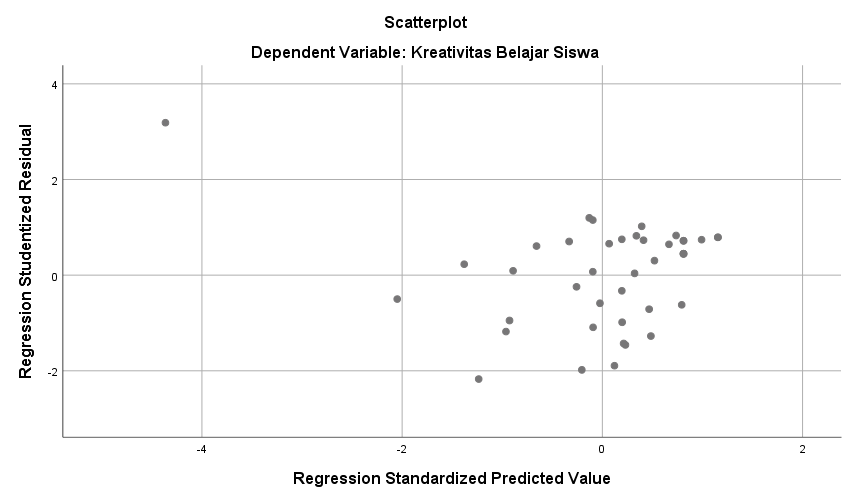 Gambar 4.2 Scatterplot	Adapun hasil dari gambar di atas dapat dilihat bahwa tidak terjadi heteroskedastisitas karena tidak ada pola yang jelas pada gambar tersebut, serta titik-titik menyebar di atas dan dibawah angka “0” pada sumbu Y.Uji Hipotesis dan InterpretasiAnalisis Data tentang Pengaruh Kematangan Emosi Terhadap Kreativitas Belajar Siswa Mata Pelajaran PAI di SMA Bakti Ponorogo Tahun 2021/2022	Untuk menganalisis data tentang ada tidaknya pengaruh yang signifikan variabel kematangan emosi terhadap kreativitas belajar siswa mata pelajaran PAI di SMA Bakti Ponorogo, maka peneliti menggunakan teknik penghitungan analisis regresi linier sederhana dengan bantuan aplikasi SPSS versi 25.0. Langkah-langkah yang dilakukan oleh peneliti dalam analisis regresi linier sederhana ini adalah mencari persamaan regresi linier sederhana, kemudian melakukan uji hipotesis, dan yang terakhir adalah menghitung besarnya R Square (R2). Untuk mencari persamaan regresi linier sederhana, peneliti menggunakan bantuan aplikasi SPSS versi 25.0. Untuk lebih jelasnya bisa dilihat pada tabel di bawah ini:Tabel 4.17 Coefficientsa	Berdasarkan tabel coefficients di atas, maka dapat diketahui bahwa nilai constanta (b0) pada tabel B sebesar 27,385. Sedangkan nilai kematangan emosi (b1) sebesar 0,749. Sehingga dengan demikian dapat diperoleh persamaan regresinya sebagai berikut:Y = b0+b1X1Y = 27,385+ 0,749X1	Berdasarkan persamaan regresi linier sederhana di atas, maka dapat diketahui bahwa Y (Kreativitas Belajar Siswa) akan meningkat jika X1 (Kematangan Emosi) ditingkatkan nilainya. Kemudian untuk mengetahui ada tidaknya pengaruh yang signifikan variabel kematangan emosi terhadap kreativitas belajar siswa mata pelajaran PAI di SMA Bakti Ponorogo, maka peneliti melakukan uji regresi sederhana dengan menggunakan bantuan aplikasi SPSS versi 25.0. Untuk lebih jelasnya bisa dilihat pada tabel di bawah ini:Tabel 4.18 ANOVAaHipotesis:H1 	: Terdapat pengaruh yang signifikan kematangan emosi terhadap kreativitas belajar siswa mata pelajaran PAI di SMA Bakti Ponorogo tahun 2020/2021.H0 	: Tidak terdapat pengaruh yang signifikan kematangan emosi terhadap kreativitas belajar siswa mata pelajaran PAI di SMA Bakti Ponorogo tahun 2020/2021.Statistik Uji:α			= 0,05P-value (sig.)	= 0,000Keputusan:	Berdasarkan pada tabel Anova di atas, maka dapat diketahui bahwa
nilai Sig.-nya (P-value) sebesar 0,000. Dengan demikian dapat diperoleh
kesimpulan bahwa P-value (0,000) < α (0,05) maka tolak H0, yang artinya kematangan emosi berpengaruh secara signifikan terhadap kreativitas belajar siswa mata pelajaran PAI di SMA Bakti Ponorogo tahun 2021/2022.	Kemudian untuk mengetahui seberapa besar pengaruh kematangan emosi terhadap kreativitas belajar siswa mata pelajaran PAI di SMA Bakti Ponorogo tahun 2021/2022, maka dengan penghitungan menggunakan bantuan SPSS versi 25.0 dapat diperoleh tabel sebagai berikut:Tabel 4.19 Model Summaryb	Berdasarkan tabel model summary di atas, didapatkan bahwa nilai R Square (R2) sebesar 0,517. Nilai tersebut menggambarkan bahwa variabel kematangan emosi berpengaruh sebesar 51,7 % terhadap kreativitas belajar siswa. Sedangkan sisanya sebesar 48,3% dipengaruhi oleh faktor lain yang tidak masuk ke dalam model (selain faktor kematangan emosi).Analisis Data tentang Pengaruh Fasilitas Belajar Terhadap Kreativitas Belajar Siswa Mata Pelajaran PAI di SMA Bakti Ponorogo Tahun 2021/2022	Untuk menganalisis data tentang ada tidaknya pengaruh yang signifikan variabel fasilitas belajar terhadap kreativitas belajar siswa mata pelajaran PAI di SMA Bakti Ponorogo, maka peneliti menggunakan teknik penghitungan analisis regresi linier sederhana dengan bantuan aplikasi SPSS versi 25.0. Langkah-langkah yang dilakukan oleh peneliti dalam analisis regresi linier sederhana ini adalah mencari persamaan regresi linier sederhana, kemudian melakukan uji hipotesis, dan yang terakhir adalah menghitung besarnya R Square (R2). Untuk mencari persamaan regresi linier sederhana, peneliti menggunakan bantuan aplikasi SPSS versi 25.0. Untuk lebih jelasnya bisa dilihat pada tabel di bawah ini:Tabel 4.20 Coefficientsa	Berdasarkan tabel coefficients di atas, maka dapat diketahui bahwa nilai constanta (b0) pada tabel B sebesar 20,644. Sedangkan nilai fasilitas belajar (b1) sebesar 0,816. Sehingga dengan demikian dapat diperoleh persamaan regresinya sebagai berikut:Y = b0+b1X1Y = 20,644+ 0,816X1	Berdasarkan persamaan regresi linier sederhana di atas, maka dapat diketahui bahwa Y (Kreativitas Belajar Siswa) akan meningkat jika X2 (Fasilitas Belajar) ditingkatkan nilainya. Kemudian untuk mengetahui ada tidaknya pengaruh yang signifikan variabel fasilitas belajar terhadap kreativitas belajar siswa mata pelajaran PAI di SMA Bakti Ponorogo maka peneliti melakukan uji regresi linier sederhana dengan menggunakan bantuan aplikasi SPSS versi 25. Untuk lebih jelasnya bisa dilihat pada tabel di bawah ini:Tabel 4.21 ANOVAaHipotesis:H1 	: Terdapat pengaruh yang signifikan fasilitas belajar terhadap kreativitas belajar siswa mata pelajaran PAI di SMA Bakti Ponorogo tahun 2020/2021.H0 	: Tidak terdapat pengaruh yang signifikan fasilitas belajar terhadap kreativitas belajar siswa mata pelajaran PAI di SMA Bakti Ponorogo tahun 2020/2021.Statistik Uji:α			= 0,05P-value (sig.)	= 0,000Keputusan:	Berdasarkan pada tabel Anova di atas, maka dapat diketahui bahwa
nilai Sig.-nya (P-value) sebesar 0,000. Dengan demikian dapat diperoleh
kesimpulan bahwa P-value (0,000) < α (0,05) maka tolak H0, yang artinya fasilitas belajar berpengaruh secara signifikan terhadap kreativitas belajar siswa mata pelajaran PAI di SMA Bakti Ponorogo tahun 2021/2022.	Kemudian untuk mengetahui seberapa besar pengaruh fasilitas belajar terhadap kreativitas belajar siswa mata pelajaran PAI di SMA Bakti Ponorogo tahun 2021/2022, maka dengan penghitungan menggunakan bantuan SPSS versi 25. dapat diperoleh tabel sebagai berikut:Tabel 4.22 Model Summaryb	Berdasarkan tabel model summary di atas, didapatkan bahwa nilai R Square (R2) sebesar 0,658. Nilai tersebut menggambarkan bahwa variabel fasilitas belajar berpengaruh sebesar 65,8 % terhadap kreativitas belajar siswa. Sedangkan sisanya sebesar 34,2% dipengaruhi oleh faktor lain yang tidak masuk ke dalam model (selain faktor fasilitas belajar).Analisis Data tentang Pengaruh Kematangan Emosi dan Fasilitas Belajar Terhadap Kreativitas Belajar Siswa Mata Pelajaran PAI di SMA Bakti Ponorogo Tahun 2021/2022	Untuk menganalisis data tentang ada tidaknya pengaruh yang signifikan antara kematangan emosi  dan fasilitas belajar terhadap kreativitas belajar mata pelajaran PAI di SMA Bakti Ponorogo tahun 2021/2022, maka peneliti menggunakan teknik penghitungan analisis regresi linier berganda dengan bantuan aplikasi SPSS versi 25.0. Langkah-langkah yang dilakukan oleh peneliti dalam analisis regresi linier berganda ini adalah mencari persamaan regresi linier berganda, kemudian melakukan uji hipotesis, dan yang terakhir adalah menghitung besarnya R Square (R2). Untuk mencari persamaan regresi linier berganda, peneliti menggunakan bantuan aplikasi SPSS versi 25.0. Untuk lebih jelasnya bisa dilihat pada tabel coefficients di bawah ini:Tabel 4.23 Coefficientsa	Berdasarkan tabel coefficients di atas, maka dapat diketahui bahwa nilai constanta (b0) pada tabel B sebesar 20,029. Sedangkan nilai kematangan emosi (b1) sebesar 0,091. Dan nilai fasilitas belajar (b2) sebesar 0,741. Sehingga dengan demikian dapat diperoleh persamaan regresinya sebagai berikut:
Y = b0 + b1X1 + b2X2Y = 20,029 + 0,091X1 + 0,741X2 Berdasarkan persamaan regresi di atas, maka dapat diketahui bahwa Y (Kreativitas Belajar Siswa) akan meningkat jika X1 (Kematangan Emosi) dan X2 (Fasilitas Belajar) ditingkatkan nilainya. Kemudian untuk mengetahui ada tidaknya pengaruh yang signifikan antara kematangan emosi dan fasilitas belajar terhadap kreativitas belajar mata pelajaran PAI di SMA Bakti Ponorogo tahun 2021/2022, maka peneliti melakukan Uji Overall dengan menggunakan bantuan aplikasi SPSS versi 25. Untuk lebih jelasnya bisa dilihat pada tabel Anova di bawah iniTabel 4.24 ANOVAaHipotesis:H1 	: Terdapat pengaruh yang signifikan kematangan emosi dan fasilitas belajar terhadap kreativitas belajar siswa mata pelajaran PAI kelas XI di SMA Bakti Ponorogo tahun 2021/2022.H0 	: Tidak terdapat pengaruh yang signifikan kematangan emosi dan fasilitas belajar terhadap kreativitas belajar siswa mata pelajaran PAI kelas XI di SMA Bakti Ponorogo tahun 2021/2022.Statistik Uji:α			= 0,05P-value (Sig.)	= 0,000KeputusanBerdasarkan pada tabel Anova di atas, maka dapat diketahui bahwa nilai Sig-nya (P-value) sebesar 0,000. Dengan demikian dapat diperoleh kesimpulan bahwa P-value (0,000) < α (0,05) maka tolak H0, yang artinya kematangan emosi dan fasilitas belajar berpengaruh secara signifikan terhadap kreativitas belajar siswa mata pelajaran PAI di SMA Bakti Ponorogo tahun 2021/2022.	Kemudian untuk mengetahui seberapa besar pengaruh kematangan emosi dan fasilitas belajar terhadap kreativitas belajar siswa mata pelajaran PAI di SMA Bakti Ponorogo tahun 2021/2022, maka dengan penghitungan menggunakan bantuan SPSS versi 25 dapat diperoleh tabel sebagai berikut:Tabel 4.25 Model Summaryb	Berdasarkan tabel model summary di atas, didapatkan bahwa nilai R Square (R2) yaitu sebesar 0,660. Nilai tersebut menggambarkan bahwa variabel kematangan emosi dan fasilitas belajar berpengaruh sebesar 66% terhadap Kreativitas belajar siswa. Sedangkan sisanya sebesar 34% dipengaruhi oleh faktor lain yang tidak masuk ke dalam model (selain faktor kematangan emosi dan fasilitas belajar).Pembahasan	Dalam penelitian yang dilaksanakan di SMA Bakti Ponorogo ini, peneliti mengamati beberapa hal yang menjadi pokok bahasan, yaitu mengenai kreativitas belajar siswa, kematangan emosi dan pengaruhnya terhadap kreativitas belajar siswa, fasilitas belajar dan pengaruhnya terhadap kreativitas belajar siswa, serta pengaruh kematangan emosi dan fasilitas belajar terhadap kreativitas belajar siswa. Untuk lebih jelasnya, maka peneliti akan menguraikannya dalam pembahasan berikut:Analisa Data tentang Kematangan Emosi dan Pengaruhnya terhadap Kreativitas Belajar Siswa Mata Pelajaran PAI di SMA Bakti Ponorogo Tahun 2021/2022	Untuk memperoleh informasi mengenai kematangan emosi, peneliti mengumpulkan data dengan menggunakan angket dengan jumlah responden sejumlah 41 siswa. Dari analisis data tentang kematangan emosi siswa di SMA Bakti Ponorogo, maka dapat diketahui bahwa yang menyatakan kematangan emosi siswa di SMA Bakti Ponorogo dalam  kategori baik dengan frekuensi sebanyak 1 responden (2%), dalam kategori cukup baik dengan frekuensi sebanyak 35 responden (85%), dan dalam kategori kurang baik dengan frekuensi sebanyak 5 responden (12%). Dengan demikian, secara umum dapat dikatakan bahwa kematangan emosi siswa di SMA Bakti Ponorogo cukup baik dengan persentase 85 %.	Kemudian untuk mengetahui pengaruh kematangan emosi terhadap kreativitas belajar siswa mata pelajaran PAI di SMA Bakti Ponorogo tahun 2021/2022, peneliti menggunakan perhitungan analisis regresi linear sederhana dengan bantuan aplikasi SPSS versi 25.0. Berdasarkan dari hasil perhitungan analisis regresi linear sederhana mengenai kematangan emosi terhadap kreativitas belajar siswa diperoleh informasi bahwa nilai Sig.nya (P-value) sebesar 0,000. Dengan demikian dapat diperoleh kesimpulan bahwa P-value (0.000) < α (0,05) maka tolak H0, yang artinya kematangan emosi berpengaruh secara signifikan terhadap kreativitas belajar siswa mata pelajaran PAI di SMA Bakti Ponorogo tahun 2021/2022. Adapun R Suare (R2) nya sebesar 0,517. Nilai tersebut menggambarkan bahwa variabel kematangan emosi berpengaruh sebesar 51,7 % terhadap kreativitas belajar siswa. Sedangkan sisanya sebesar 48,3% dipengaruhi oleh faktor lain yang tidak masuk ke dalam model (selain faktor kematangan emosi).	Hasil penelitian ini sesuai dengan yang dikatakan Novita Jhesita bahwa semakin tinggi tingkat kematangan emosi siswa maka akan semakin tinggi pula kreativitas belajar siswa, seberapa baik siswa mampu menanggapi situasi, mengendalikan emosi dan bersikap dewasa ketika berhadapan dengan orang lain. Kematangan emosi berarti, pada dasarnya yang mengendalikan emosi adalah orang dewasa tersebut bukan membiarkan emosi mengendalikan seseorang. Analisa Data Tentang Fasilitas Belajar dan Pengaruhnya terhadap Kreativitas Belajar Siswa Mata Pelajaran PAI di SMA Bakti Ponorogo Tahun 2021/2022	Untuk memperoleh informasi mengenai fasilitas belajar, peneliti mengumpulkan data dengan menggunakan angket dengan jumlah responden sejumlah 41 siswa. Dari analisis data tentang fasilitas belajar di SMA Bakti Ponorogo, maka dapat diketahui bahwa yang menyatakan fasilitas belajar siswa di SMA Bakti Ponorogo dalam kategori baik dengan frekuensi sebanyak 2 responden (5%), dalam kategori cukup baik dengan frekuensi sebanyak 35 responden (85%), dan dalam kategori kurang baik dengan frekuensi sebanyak 4 responden (10%). Dengan demikian, secara umum dapat dikatakan bahwa fasilitas belajar siswa di SMA Bakti Ponorogo cukup baik dengan presentase 85 %.	Kemudian untuk mengetahui pengaruh fasilitas belajar terhadap kreativitas belajar siswa mata pelajaran PAI di SMA Bakti Ponorogo tahun 2021/2022, peneliti menggunakan perhitungan analisis regresi linear sederhana dengan bantuan aplikasi SPSS versi 25.0. Berdasarkan dari hasil perhitungan analisis regresi linear sederhana mengenai fasilitas belajar terhadap kreativitas belajar siswa diperoleh informasi bahwa nilai Sig.nya (P-value) sebesar 0,000. Dengan demikian dapat diperoleh kesimpulan bahwa P-value (0,000) < α (0,05) maka tolak H0, yang artinya fasilitas belajar berpengaruh secara signifikan terhadap kreativitas belajar siswa mata pelajaran PAI di SMA Bakti Ponorogo tahun 2021/2022. Adapun nilai R Square (R2) sebesar 0,658. Nilai tersebut menggambarkan bahwa variabel fasilitas belajar berpengaruh sebesar 65,8 % terhadap kreativitas belajar siswa. Sedangkan sisanya sebesar 34,2% dipengaruhi oleh faktor lain yang tidak masuk ke dalam model (selain faktor fasilitas belajar).	Hasil penelitian ini sesuai dengan yang dikatakan Sitaman Said dalam hasil penelitannya menyatakan bahwa fasilitas belajar adalah tersedianya alat-alat yang dapat membantu siswa belajar. Tersedianya fasilitas belajar akan memberi kemudahan dalam kegiatan belajar.Analisa Data tentang Pengaruh Kematangan Emosi dan Fasilitas Belajar terhadap Kreativitas Belajar Siswa Mata Pelajaran PAI di SMA Bakti Ponorogo Tahun 2021/2022	Dalam rangka mengetahui pengaruh kematangan emosi dan fasilits belajar terhadap kreativitas belajar siswa mata pelajaran PAI di SMA Bakti Ponorogo, peneliti menggunakan perhitungan analisis regresi linear berganda dengan bantuan aplikasi SPSS versi 25.0. Berdasarkan dari hasil perhitungan analisis regresi linear berganda mengenai kematangan emosi dan fasilitas belajar terhadap kreativitas belajar siswa mata pelajaran PAI di SMA Bakti Ponorogo diperoleh informasi bahwa P-value (0,000) < α (0,05) maka tolak H0, yang artinya kematangan emosi dan fasilitas belajar berpengaruh secara signifikan terhadap kreativitas belajar siswa mata pelajaran PAI di SMA Bakti Ponorogo tahun 2021/2022. Adapun nilai R Square (R2) yaitu sebesar 0,660. Nilai tersebut menggambarkan bahwa variabel kematangan emosi dan fasilitas belajar berpengaruh sebesar 66% terhadap Kreativitas belajar siswa. Sedangkan sisanya sebesar 34% dipengaruhi oleh faktor lain yang tidak masuk ke dalam model (selain faktor kematangan emosi dan fasilitas belajar).	Hasil Penelitian ini sesuai dengan yang dikatakan Arieti yang menyatakan kreativitas belajar siswa dipengaruhi oleh faktor-faktor sebagai berikut:Ketersediaan fasilitas yang menunjang kreativitas dalam belajarKeterbukaan cara berfikir dan keberagaman cara berfikirAdanya keleluasaan cara berfikirSikap toleransi terhadap pandangan- pandangan serta ide- ide baruAdanya sikap memberi penghargaan terhadap orang-orang yang berprestasiSerta kestabilan atau kematangan emosi dalam belajar.	Faktor-faktor di atas sama-sama memiliki pengaruh dalam kreativitas belajar siswa. Oleh karena itu, siswa dan sekolah harus mampu menjalin kerjasama dalam mencapai tujuan yaitu peningkatan kreativitas belajar siswa.BAB V
PENUTUPKesimpulan	Berdasarkan dari hasil penelitian tentang pengaruh kematangan emosi dan fasilitas belajar terhadap kreativitas belajar siswa mata pelajaran PAI SMA Bakti Ponorogo, maka dapat ditarik kesimpulan sebagai berikut:Kematangan Emosi berpengaruh secara signifikan  terhadap kreatifitas belajar siswa mata pelajaran PAI SMA Bakti Ponorogo tahun 2021/2022, dengan nilai Sig.nya (P-value) sebesar 0,000. Dengan demikian dapat diperoleh kesimpulan bahwa P-value (0.000) < α (0,05) maka tolak H0. Dengan melihat perhitungan masing-masing butir pernyataan dalam perhitungan angket, maka dapat dilihat bahwa nilai pada butir pernyataan nomor 2 dengan nilai 0,9744 sebagai nilai yang tertinggi di antara nilai dari perolehan butir pernyataan yang lain. Pernyataan nomor 2 berasal dari Indikator teori kematangan Emosi oleh Dr Jerome Muray yaitu Siswa Memiliki Kepercayaan Pada diri sendiri dan orang lain. Maka dapat disimpulkan bahwa seorang siswa yang memiliki kepercayaan pada diri sendiri dan orang lain maka hal tersebut dapat mempengaruhi tingkat kreativitas belajar siswa pada mata pelajaran PAI di SMA Bakti Ponorogo Tahun 2021/2022. Fasilitas Belajar berpengaruh secara signifikan terhadap kreatifitas belajar siswa mata pelajaran PAI SMA Bakti Ponorogo tahun 2021/2022, dengan nilai Sig.nya (P-value) sebesar 0,000. Dengan demikian dapat diperoleh kesimpulan bahwa P-value (0,000) < α (0,05) maka tolak H0. Dengan melihat perhitungan masing-masing butir pernyataan dalam perhitungan angket, maka dapat dilihat bahwa nilai pada butir pernyataan nomor 3 dengan nilai 0,9390 sebagai nilai yang tertinggi di antara nilai dari perolehan butir pernyataan yang lain. Pernyataan nomor 2 berasal dari Indikator teori fasilitas belajar oleh Slameto yaitu Sekolah yang memfasilitasi radio, majalah atau koran dan Televisi. Maka dapat disimpulkan bahwa sekolah yang memfasilitasi radio, majalah atau koran dan televisi dapat meningkatkan kreativitas belajar siswa pada mata pelajaran PAI di SMA Bakti Ponorogo Tahun 2021/2022.Kematangan Emosi dan Fasilitas Belajar berpengaruh secara signifikan terhadap kreatifitas belajar siswa  mata pelajaran PAI SMA Bakti Ponorogo tahun 2021/2022, dengan nilai P-value (0,000) < α (0,05) maka tolak H0. Adapun R Square (R2) pada kematangan emosi (X1) terhadap kreativitas belajar siswa (Y) sebesar 0,517. Nilai tersebut menggambarkan bahwa variabel kematangan emosi berpengaruh sebesar 51,7 % terhadap kreativitas belajar siswa. Adapun nilai R Square (R2) fasilitas belajar (X2) terhadap kreativitas belajar siswa (Y) sebesar 0,658. Nilai tersebut menggambarkan bahwa variabel fasilitas belajar berpengaruh sebesar 65,8 % terhadap kreativitas belajar siswa. Sehingga dapat disimpulkan bahwa pengaruh fasilitas belajar (X2) memiliki pengaruh yang dominan terhadap kreativitas belajar siswa (Y) dibuktikan dengan nilai R Square sebesar 65,8% daripada variabel kematangan emosi (X1) terhadap (Y) dengan nilai R Square lebih kecil yaitu 51,7%.	Adapun nilai R Square (R2) gabungan keduanya yaitu kematangan emosi dan fasilitas belajar terhadap kreativitas belajar siswa sebesar 0,660. Nilai tersebut menggambarkan bahwa variabel kematangan emosi dan fasilitas belajar berpengaruh sebesar 66% terhadap kreativitas belajar siswa nilai R Square ini lebih besar. Sehingga dapat disimpulkan bahwa apabila kedua variabel di gabung akan memberikan pengaruh yang besar terhadap kreativitas belajar siswa pada mata pelajaran PAI di SMA Bakti Ponorogo Tahun 2021/2022.SaranBerdasarkan hasil penelitian, peneliti memberi saran sebagai berikut:Bagi siswa dan siswi SMA Bakti Ponorogo agar mengontrol emosi yang ada pada dirinya. Banyak pengalaman lebih baik untuk memicu kematangan emosi seseorang namun mencoba untuk menyeimbangkan emosi yang akan di luapkan juga bagian dari proses kreativitas seseorang.Bagi Sekolah agar meningkatkan fasilitas belajar yang digunakan siswa sehingga proses pembelajaran dapat dilakukan dengan nyaman serta dapat merangsang kreativitas siswa dalam belajar.Bagi guru agar lebih memperhatikan siswanya bahwa memiliki kreativitas dalam belajar diperlukan beberapa faktor beberapa diantaranya adalah kematangan emosi yang berasal dari dalam diri siswa dan fasilitas belajar yang berasal dari sekolah dan guru PAI terutama. Bagi peneliti selanjutnya agar digunakan sebagai dasar pengembangan untuk penelitian dan karya ilmiah yang akan datangDAFTAR PUSTAKAAhmadi, Abu Ahmadi. Psikologi Sosial. Jakarta: Rineka Cipta, 1991. Ali, Mohammmad dan Mohammad Asrori. Psikologi Remaja Perkembangan Peserta Didik. Jakarta: Bumi Aksara, 2009.---------. Psikologi Remaja. Jakarta: Bumi Aksara, 2017.Al-Qur’an Terj Kontemporer Tim Editor Khazanah Intelektual.Ardiyanti, Rika. Meningkatkan Kreativitas Belajar siswa Melalui layanan penguasaan konten dengan teknik modeling. Jurnal Bimbingan Konseling. Nomor 3 Tahun 2018.Arikunto, Suharsimi dan Lia Yuliana. Manajemen Pendidikan. Yogyakarta: Aditya Media, 2008.Bimo, Walgito. Pengantar Psikologi. Yogyakarta: Andi Offset, 2004.Cynthia, et al. Pengaruh Fasilitas Belajar dan Motivasi Belajar Terhadap Prestasi Belajar Mata Pelajaran Ekonomi Siswa Kelas XI IIS di SMA Negeri 5 Surakarta Tahun Ajaran 2015/2016. Jurnal Pendidikan Bisnis Dan Ekonomi. (online), vol 2 No.2 Tahun 2016. https://jurnal.fkip.uns.ac.id/ index.php/ptn/article/view/7397, diakses 4 Januari 2022.Darmawan, Deni Darmawan. Metode Penelitian Kuantitatif. Bandung: Remaja Rosdakarya ,2014.Hurlock. Psikologi Perkembangan Edisi Kelima. Jakarta: Erlangga, 2014.Ismail, Andang. Education Games. Yogyakarta: Pro U Media, 2009.Isnaini, et al. Pengaruh Kompetensi Dosen dan Fasilitas Belajar Terhadap Kepuasan Mahasiswa Pendidikan Ekonomi FKIP UNS. Jurnal Pendidikan Bisnis Dan Ekonomi. (online), vol 2 No.2 Tahun 2015.https://jurnal.uns. ac.id/bise/article/view/17968, diakses 5 Januari 2022.Istadi, Irawati. Istimewakan Setiap Anak. Bekasi: Pustaka Inti, 2007.Jamaris, Martini. Perkembangan dan Pengembangan Anak Usia Taman Kanak-kanak. Jakarta: Grasindo, 2006.Jaya, I Made Laut Mertha. Metode Penelitian Kuantitatif dan Kualitatif: Teori, Penerapan dan Riset Nyata. Yogyakarta: Anak Hebat Indonesia, 2020.Kapri, Umesh Chandra & Neelam Rani. Emotional Maturity: Characteristics and Levels. International Journal of Technological Exploration and Learning. IJTEL, ISSN: 2319-2135, VOL.3, NO.1, February 2014Kristina, Anita Yustis. Pengaruh Kematangan Emosi Terhadap Penyesuaian Sosial Pada  Mahasiswa Baru Politeknik Negeri Malang. Jurnal Sains Psikologi, (online), Jilid 8 No.1, Maret Tahun 2019. http://journal2.um. ac.id/index.php/JSPsi/article/view/7303, diakses 8 Januari 2022.Marice Simbolan et al., Pengelolaan Sarana Prasarana Dan Peran Orang Tua Terhadap Kreativitas Belajar Siswa Studi Di Smp Negeri 10 Jakarta Pusat. Jurnal, (Online), Volume 8, Nomor 1, Tahun 2019. http://ejournal.uki.ac.id/index.php/jmp/article /view/2960. Diunggah pada tanggal 1 Agustus 2019.Mulyasa, E. Menjadi Guru Professional. Bandung: Remaja Rosdakarya, 2008.Munandar Utami. Mengembangkan Bakat dan Kreativitas Anak Sekolah. Bandung: Grasindo, 1992.---------. Pengembangan Kreativitas Anak Berbakat. Jakarta: Rineka Cipta, 2004.Novita Jhesita. Pengaruh Tingkat Kematangan Emosi Terhadap Kreativitas Belajar Siswa Di Smp Negeri 17 Kota Jambi, Tahun 2021. Skripsi. (Online), (https://repository.unja.ac.id /16599/). Diunggah pada tanggal 3 Maret 2021 pukul 04:51.Priyono. Metode Penelitian Kuantitaif. Sidoarjo: Zafatama Publising, 2008.Puspitasari dan Nuryoto. Penerimaan Diri pada Lanjut Usia di tinjau dari Kematangan Emosi. Jurnal Psikologi, No.2 tahun 2002. Universitas Gadjah Mada.Rukayat, Ajat. Pendekatan Penelitian Kuaantitatif: Quantitative Research Approach. Yogyakarta: Deepublish, 2018.S, Azwar. Sikap Manusia: Teori dan Pengukuranya. Yogyakarta: Pustaka Belajar, 2013.Said, Sitaman. Pengaruh Fasilitas Belajar di Rumah terhadap Prestasi Belajar Mata Pelajaran IPS Terpadu Siswa Sekolah Menengah Pertama Negeri. Jurnal Pendidikan:Kajian Pendidikan dan Ekonomi, (online) Vol 2 No.2 Tahun 2019. https://doi.org/10.33627 /pk.v2i2.247, diakses 4 Januari 2022.Sarwono, Jonathan. Metode Penelitian Kuantitatifdan Kualitatif. Yogyakarta: Garha Ilmu, 2006.Setiawan, Topan. The Power Of Tempe. Mental Tempe. Yogyakarta: Sibuku Media, 2017.Sidiq, Umar dan Moh. Miftachul Choiri. Metode Penelitian Kuantitatif di Bidang Pendidikan. Ponorogo: Nata Karya, 2019.Siregar, Sofiyan. Metode Penelitian Kuantitaif Dilengkapi dengan Perbandingan Perhitungan Manual dan SPSS Edisi Pertama. Jakarta: Kencana, 2017.Sri Ayu. Pengembangan Kreativitas Siswa. Bogor: Guepedia publisher, 2019.Slameto. Belajar dan Faktor-faktor yang Mempengaruhinya. Jakarta: Rineka Cipta, 1995.Sudjana, Nana. Dasar-dasar Proses Belajar Mengajar. Bandung: Sinar Baru Algesido Offset, 2009.Sudjono, Anas. Pengantar Statistik Pendidikan. Jakarta: PT Raja Grafindo Persada, 2012.Sugiono. Statistika untuk Penelitian. Bandung: Afabeta, 2002.---------. Metode Penelitian Kuantitatif Kualitatif dan R & D. Bandung: Alfabeta, 2017.Susanto, Ahmad. Bimbingan dan Konseling di Sekolah. Jakarta: Kencana, 2018.Syahrum dan Salim. Metodologi Penelitian Kuantitatif. Bandung: Citapustaka Media, 2014.Utami, Iis Torisa. Pengaruh Fasilitas Belajar Terhadap Prestasi Belajar Pada Mata Kuliah Korespondensi Indonesia. Jurnal Sekretari & Administrasi (Serasi),(online), Volume 18, No. 2, Oktober Tahun 2020. https://journal.budiluhur.ac.id/index.php/serasi/article/view /1176). diakses pada 8 Januari 2022.Wahyuni, Resi. Hubungan Kreativitas Belajar Siswa Dengan Hasil Belajar Siswa Pada Mata Pelajaran Ekonomi Kelas XI IPS di SMA Negeri 001 Kampar Utara. Skripsi. (Online), (http://repository.uinsuska.ac.id/id/eprint/5949), diunggah pada 30 Jul 2016 14:33.Wathoni, Kharisul. Persepsi Guru Madrasah Ibtidaiyah Tentang Pendidikan Seks Bagi Anak (Studi Kasus di MI Se-Kecamatan Mlarak). Jurnal Penelitian Islam. Nomor 1 Tahun 2016. Institut Agama Islam Negeri Ponorogo. Widyaningrum, Retno. Statistika. Yogyakarta: Pustaka Felicha, 2017.Yusuf, Syamsu dan Sugandhi. Perkembangan Peserta Didik. Jakarta: Raja Grafindo Persada, 2012.Zahrotul, Musdalifatuz, Pengaruh Fasilitas Belajar dan Motivasi Belajar Terhadap Prestasi Belajar Kelas V Mata Pelajaran Matematika di MI Bustanul Ulum Brudu Sumobito Jombang. Tesis. UIN Maulana Malik Ibrahim Malang Tahun 2017.(X1):Kematangan emosi (X2):Fasilitas BelajarY:Kreativitas Belajar SiswaKematangan EmosiKematangan Emosi X1Kreativitas Belajar SiswaKreativitas Belajar SiswaKreativitas Belajar SiswaFasilitas BelajarFasilitas Belajar X2KelasJumlah SiswaJumlah SiswaJumlah TotalKelasLaki-lakiPerempuanJumlah TotalX IPS 191524X IPS 2101323X MIPA121426XI IPS13821XI MIPA81422XII IPS201030XII MIPA12618Jumlah8480164Presentase25%25%25%Sampel41 siswa41 siswa41 siswaJudulVariabelSub VariabelIndikatorPengaruh Kematangan Emosi dan Fasilitas Belajar Terhadap Kreativitas Belajar Siswa Mata Pelajaran PAI Kelas XI SMA Bakti Ponorogo Tahun 2021/2022Kematangan Emosi (X1)Sumber:Umesh Chandra Kapri & Neelam Rani (2014).-Memiliki kepercayaan pada diri sendiri dan  orang lainPengaruh Kematangan Emosi dan Fasilitas Belajar Terhadap Kreativitas Belajar Siswa Mata Pelajaran PAI Kelas XI SMA Bakti Ponorogo Tahun 2021/2022Kematangan Emosi (X1)Sumber:Umesh Chandra Kapri & Neelam Rani (2014).-Menerima realitasPengaruh Kematangan Emosi dan Fasilitas Belajar Terhadap Kreativitas Belajar Siswa Mata Pelajaran PAI Kelas XI SMA Bakti Ponorogo Tahun 2021/2022Kematangan Emosi (X1)Sumber:Umesh Chandra Kapri & Neelam Rani (2014).-Pengalaman hidup langsungPengaruh Kematangan Emosi dan Fasilitas Belajar Terhadap Kreativitas Belajar Siswa Mata Pelajaran PAI Kelas XI SMA Bakti Ponorogo Tahun 2021/2022Kematangan Emosi (X1)Sumber:Umesh Chandra Kapri & Neelam Rani (2014).-Menerima kritik secara positifPengaruh Kematangan Emosi dan Fasilitas Belajar Terhadap Kreativitas Belajar Siswa Mata Pelajaran PAI Kelas XI SMA Bakti Ponorogo Tahun 2021/2022Kematangan Emosi (X1)Sumber:Umesh Chandra Kapri & Neelam Rani (2014).-Memiliki HarapanPengaruh Kematangan Emosi dan Fasilitas Belajar Terhadap Kreativitas Belajar Siswa Mata Pelajaran PAI Kelas XI SMA Bakti Ponorogo Tahun 2021/2022Kematangan Emosi (X1)Sumber:Umesh Chandra Kapri & Neelam Rani (2014).-Tertarik untuk memberi seperti menerimaPengaruh Kematangan Emosi dan Fasilitas Belajar Terhadap Kreativitas Belajar Siswa Mata Pelajaran PAI Kelas XI SMA Bakti Ponorogo Tahun 2021/2022Kematangan Emosi (X1)Sumber:Umesh Chandra Kapri & Neelam Rani (2014).-Kemampuan untuk belajar dari pengalamanPengaruh Kematangan Emosi dan Fasilitas Belajar Terhadap Kreativitas Belajar Siswa Mata Pelajaran PAI Kelas XI SMA Bakti Ponorogo Tahun 2021/2022Kematangan Emosi (X1)Sumber:Umesh Chandra Kapri & Neelam Rani (2014).-Kemampuan untuk menangani permasalahn secara konstruktifPengaruh Kematangan Emosi dan Fasilitas Belajar Terhadap Kreativitas Belajar Siswa Mata Pelajaran PAI Kelas XI SMA Bakti Ponorogo Tahun 2021/2022Kematangan Emosi (X1)Sumber:Umesh Chandra Kapri & Neelam Rani (2014).-Berpikiran terbuka.Pengaruh Kematangan Emosi dan Fasilitas Belajar Terhadap Kreativitas Belajar Siswa Mata Pelajaran PAI Kelas XI SMA Bakti Ponorogo Tahun 2021/2022Fasilitas Belajar (X2Sumber:Menurut The Liang Gie (dalam Muzdalifatuz, (2017), 21. Dan Slameto (1995), 63.Sumber BelajarBuku Pelajaran PAIBuku referensi, buku ceritaRadio, Majalah atau koran, televisiInternetPengaruh Kematangan Emosi dan Fasilitas Belajar Terhadap Kreativitas Belajar Siswa Mata Pelajaran PAI Kelas XI SMA Bakti Ponorogo Tahun 2021/2022Fasilitas Belajar (X2Sumber:Menurut The Liang Gie (dalam Muzdalifatuz, (2017), 21. Dan Slameto (1995), 63.Alat Bantu BelajarAlat TulisAlat peragaMedia PembelajaranPengaruh Kematangan Emosi dan Fasilitas Belajar Terhadap Kreativitas Belajar Siswa Mata Pelajaran PAI Kelas XI SMA Bakti Ponorogo Tahun 2021/2022Fasilitas Belajar (X2Sumber:Menurut The Liang Gie (dalam Muzdalifatuz, (2017), 21. Dan Slameto (1995), 63.Ruang BelajarKelasPerpustakaanTamanMusholaPengaruh Kematangan Emosi dan Fasilitas Belajar Terhadap Kreativitas Belajar Siswa Mata Pelajaran PAI Kelas XI SMA Bakti Ponorogo Tahun 2021/2022Kreativitas Belajar (Y)Sumber:Utami Munandar (2004), 35.-Memiliki rasa ingin tahu yang tinggi.Pengaruh Kematangan Emosi dan Fasilitas Belajar Terhadap Kreativitas Belajar Siswa Mata Pelajaran PAI Kelas XI SMA Bakti Ponorogo Tahun 2021/2022Kreativitas Belajar (Y)Sumber:Utami Munandar (2004), 35.-Memiliki minat yang luasPengaruh Kematangan Emosi dan Fasilitas Belajar Terhadap Kreativitas Belajar Siswa Mata Pelajaran PAI Kelas XI SMA Bakti Ponorogo Tahun 2021/2022Kreativitas Belajar (Y)Sumber:Utami Munandar (2004), 35.-Menyukai kegemaran dan aktivitas yang kreatifPengaruh Kematangan Emosi dan Fasilitas Belajar Terhadap Kreativitas Belajar Siswa Mata Pelajaran PAI Kelas XI SMA Bakti Ponorogo Tahun 2021/2022Kreativitas Belajar (Y)Sumber:Utami Munandar (2004), 35.-MandiriPengaruh Kematangan Emosi dan Fasilitas Belajar Terhadap Kreativitas Belajar Siswa Mata Pelajaran PAI Kelas XI SMA Bakti Ponorogo Tahun 2021/2022Kreativitas Belajar (Y)Sumber:Utami Munandar (2004), 35.-Memiliki rasa percaya diriPengaruh Kematangan Emosi dan Fasilitas Belajar Terhadap Kreativitas Belajar Siswa Mata Pelajaran PAI Kelas XI SMA Bakti Ponorogo Tahun 2021/2022Kreativitas Belajar (Y)Sumber:Utami Munandar (2004), 35.-Berani mengambil resikoPengaruh Kematangan Emosi dan Fasilitas Belajar Terhadap Kreativitas Belajar Siswa Mata Pelajaran PAI Kelas XI SMA Bakti Ponorogo Tahun 2021/2022Kreativitas Belajar (Y)Sumber:Utami Munandar (2004), 35.-Tidak takut mengemukakan pendapatPengaruh Kematangan Emosi dan Fasilitas Belajar Terhadap Kreativitas Belajar Siswa Mata Pelajaran PAI Kelas XI SMA Bakti Ponorogo Tahun 2021/2022Kreativitas Belajar (Y)Sumber:Utami Munandar (2004), 35.-Ulet dan tekunPengaruh Kematangan Emosi dan Fasilitas Belajar Terhadap Kreativitas Belajar Siswa Mata Pelajaran PAI Kelas XI SMA Bakti Ponorogo Tahun 2021/2022Kreativitas Belajar (Y)Sumber:Utami Munandar (2004), 35.-Tidak cepat putus asa dalam mencapai tujuanPengaruh Kematangan Emosi dan Fasilitas Belajar Terhadap Kreativitas Belajar Siswa Mata Pelajaran PAI Kelas XI SMA Bakti Ponorogo Tahun 2021/2022Kreativitas Belajar (Y)Sumber:Utami Munandar (2004), 35.-Memiliki rasa humor yang tinggiPengaruh Kematangan Emosi dan Fasilitas Belajar Terhadap Kreativitas Belajar Siswa Mata Pelajaran PAI Kelas XI SMA Bakti Ponorogo Tahun 2021/2022Kreativitas Belajar (Y)Sumber:Utami Munandar (2004), 35.-Memiliki kemampuan untuk bermain dengan ide, konsep, atau kemungkinan-kemungkinan yang dikhayal:Angka indeks korelasi Product MomentN: number of cases: Jumlah seluruh nilai X: Jumlah seluruh nilai Y: Jumlah hasil perkalian antara nilai X dan nilai YNo.Soal"r" hitung"r" tabelKeterangan10,2590,361Tidak Valid20,260,361Tidak Valid30,1890,361Tidak Valid40,280,361Tidak Valid50,3710,361Valid60,7040,361Valid70,4590,361Valid80,4370,361Valid90,4090,361Valid100,2690,361Tidak Valid110,2760,361Tidak Valid120,5420,361Valid130,5860,361Valid140,280,361Tidak Valid150,5310,361Valid160,5770,361Valid170,50,361Valid180,6090,361Valid190,4310,361Valid200,4840,361Valid210,540,361Valid220,6840,361Valid230,1680,361Tidak Valid240,510,361Valid250,040,361Tidak Valid260,4390,361Valid270,5990,361ValidNo.Soal"r" hitung"r" tabelKeterangan10,3790,361Valid20,3650,361Valid30,2140,361Tidak Valid40,3190,361Tidak Valid50,3680,361Valid60,7230,361Valid70,4550,361Valid80,4550,361Valid90,4980,361Valid100,270,361Tidak Valid110,2990,361Tidak Valid120,6120,361Valid130,5910,361Valid140,3190,361Tidak Valid150,5310,361Valid160,5780,361Valid170,4620,361Valid180,5970,361Valid190,4320,361Valid200,4910,361Valid210,4990,361Valid220,6880,361Valid230,1880,361Tidak Valid240,5290,361Valid250,1290,361Tidak Valid260,4910,361Valid270,6610,361ValidNo.Soal"r" hitung"r" tabelKeterangan10,3250,308Valid20,3610,308Valid30,4720,308Valid40,3210,308Valid50,4160,308Valid60,3370,308Valid70,360,308Valid80,3660,308Valid90,6830,308Valid100,4280,308Valid110,3410,308Valid120,3770,308Valid130,3320,308Valid140,3760,308Valid150,3140,308Valid160,3260,308Valid170,4080,308Valid180,4230,308Valid190,3210,308Valid200,3160,308ValidNo.soal"r" hitung"r" tabelKeterangan10,3280,361Tidak Valid20,3020,361Tidak Valid30,3090,361Tidak Valid40,3820,361Valid50,2650,361Tidak Valid60,1950,361Tidak Valid70,6090,361Valid80,4440,361Valid90,1380,361Tidak Valid100,4970,361Valid110,5090,361Valid120,3050,361Tidak Valid130,370,361Valid140,5940,361Valid150,510,361Valid160,4080,361Valid170,3420,361Tidak Valid180,310,361Tidak Valid190,240,361Tidak Valid200,3720,361Valid210,1460,361Tidak Valid220,4420,361Valid230,480,361Valid240,590,361Valid250,6550,361Valid260,4270,361Valid270,4840,361Valid280,3410,361Tidak Valid290,2270,361Tidak Valid300,3980,361Valid310,1940,361Tidak Valid320,1070,361Tidak Valid330,4530,361ValidNo.soal"r" hitung"r" tabelKeterangan10,3210,361Tidak Valid20,3890,361Valid30,3420,361Tidak Valid40,6320,361Valid50,2460,361Tidak Valid60,1950,361Tidak Valid70,6090,361Valid80,4440,361Valid90,1380,361Tidak Valid100,4970,361Valid110,5090,361Valid120,3050,361Tidak Valid130,3240,361Tidak Valid140,4520,361Valid150,6230,361Valid160,4080,361Valid170,4390,361Valid180,3640,361Valid190,3120,361Tidak Valid200,4980,361Valid210,1980,361Tidak Valid220,4430,361Valid230,4980,361Valid240,6530,361Valid250,6540,361Valid260,4340,361Valid270,4910,361Valid280,30,361Tidak Valid290,2130,361Tidak Valid300,4270,361Valid310,4370,361Valid320,1140,361Tidak Valid330,4650,361ValidNo.soal"r" hitung"r" tabelKeterangan10,4780,308Valid20,3520,308Valid30,3320,308Valid40,3150,308Valid50,3440,308Valid60,3630,308Valid70,4670,308Valid80,3230,308Valid90,3310,308Valid100,3690,308Valid110,3320,308Valid120,420,308Valid130,320,308Valid140,3510,308Valid150,3910,308Valid160,3740,308Valid170,3790,308Valid180,3420,308Valid190,3170,308Valid200,3880,308Valid210,3330,308ValidNo.Soal"r" hitung"r" tabelKeterangan10,4250,361Valid20,30,361Tidak Valid30,390,361Valid40,2970,361Tidak Valid50,5020,361Valid60,6270,361Valid70,2220,361Tidak Valid80,3860,361Valid90,4470,361Valid100,3550,361Tidak Valid110,5690,361Valid120,4270,361Valid130,3410,361Tidak Valid140,6320,361Valid150,1780,361Tidak Valid160,2530,361Tidak Valid170,6770,361Valid180,5030,361Valid190,7260,361Valid200,750,361Valid210,6080,361Valid220,4490,361Valid230,410,361Valid240,3310,361Tidak Valid250,3650,361Valid260,460,361Valid270,3610,361Tidak Valid280,7040,361Valid290,5410,361Valid300,280,361Tidak Valid310,5070,361Valid320,3580,361Tidak Valid330,2240,361Tidak ValidNo.Soal"r" hitung"r" tabelKeterangan10,5510,308Valid20,3280,308Valid30,3560,308Valid40,3890,308Valid50,4660,308Valid60,4240,308Valid70,4160,308Valid80,6120,308Valid90,3640,308Valid100,4580,308Valid110,5570,308Valid120,4330,308Valid130,5170,308Valid140,4340,308Valid150,4390,308Valid160,3510,308Valid170,5770,308Valid180,620,308Valid190,5190,308Valid200,4140,308Valid210,4910,308Valid220,3560,308ValidNilai YangDitettapkanNilaiCronbachAlphaKesimpulan0,60,688ReliabelNilai YangDitettapkanNilaiCronbachAlphaKesimpulan0,60,688ReliabelNilai YangDitettapkanNilaiCronbachAlphaKesimpulan0,60,805ReliabelY:Variabel terikat / dependenX:Variabel bebas / independenb0:Prediksi intercept (nilai jika x = 0)b1, b2 :prediksi slope (arah koefisien regresi)n :Jumlah observasi / pengamatan x :Data ke-i variabel x (independen/bebas), dimana i=1,2..ny :Data ke-i variabel y (dependen/terikat), dimana i=1,2..n:mean/rata-rata dari penjumlahan data variabel x                                  (independen/bebas):mean/rata-rata dari penjumlahan data variabel y                                  (dependen/terikat):Koefisien determinasi  	:Sum of Square RegressionSSE:Sum of Square Error:Sum of Square TotalMSR:Mean Square RegressionMSE:Mean Square ErrorSkor Kematangan EmosiFrekuensiPresentase3012%4612%5037%5125%5225%5412%5612%5737%58615%59410%60922%6125%62410%6312%6412%Total41100%NRangeMinimumMaximumSumMeanStd. DeviationVarianceKematangan Emosi41343064234557,206,03836,461Valid N (listwise)41NONilaiFrekuensiPresentaseKategori1Lebih dari 6312%Baik251 sampai dengan 633585%Cukup Baik3Kurang dari 51512%Kurang BaikJumlah41100%- Butir pernyataanNilai10,456120,974430,609840,290250,519560,647670,609880,901290,8402100,5098110,4744120,411130,6561140,6402150,4805160,8049170,6878180,6951190,6756200,728Skor Fasilitas BelajarFrekuensiPresentase3412%4812%5212%5312%5537%5612%5812%5925%60410%6137%62410%63512%6437%6525%66615%6712%6825%Total41100%NRangeMinimumMaximumSumMeanStd. DeviationVarianceFasilitas Belajar41343468249160,766,24839,039Valid N (listwise)41NONilaiFrekuensiPresentaseKategori1Lebih dari 6725%Baik255 sampai dengan 673585%Cukup Baik3Kurang dari 55410%Kurang BaikJumlah41100%- Butir pernyataanNilai10,587820,819530,939040,589050,590260,624370,650080,750090,6987100,7951110,5451120,6121130,6743140,4097150,7243160,6109170,6743180,6902190,7475200,6890210,8475Total Skor Kreatifitas Belajar SiswaFrekuensiPresentase5512%6212%6337%6412%6612%6725%68512%6937%7037%7112%7237%7312%74410%7612%7725%7825%8012%8112%8225%8425%8612%Total41100%NRangeMinimumMaximumSumMeanStd. DeviationVarianceKreativitas_Belajar_Siswa41315586294871,906,86647,140Valid N (listwise)41NONilaiFrekuensiPresentaseKategori1Lebih dari 79717%Tinggi265 sampai dengan 792868%Sedang3Kurang dari 65615%RendahJumlah41100%- Butir pernyataanNilai10,587820,625630,678040,348750,474060,548070,661080,724490,4890100,4598110,4439120,4719130,4487140,5012150,5951160,5256170,5304180,3524190,3609200,4451210,6902Unstandardized ResidualNN41Normal Parametersa,bMean,0000000Normal Parametersa,bStd. Deviation72,35223843Most Extreme DifferencesAbsolute,078Most Extreme DifferencesPositive,078Most Extreme DifferencesNegative-,054Test StatisticTest Statistic,078Asymp. Sig. (2-tailed)Asymp. Sig. (2-tailed),200c,da. Test distribution is Normal.a. Test distribution is Normal.a. Test distribution is Normal.b. Calculated from data.b. Calculated from data.b. Calculated from data.c. Lilliefors Significance Correction.c. Lilliefors Significance Correction.c. Lilliefors Significance Correction.d. This is a lower bound of the true significance.d. This is a lower bound of the true significance.d. This is a lower bound of the true significance.Sum of SquaresDfMean SquareFSig.Kreativitas Belajar Siswa * Kematangan emosiBetween Groups(Combined)1070,9411476,4963,899,001Kreativitas Belajar Siswa * Kematangan emosiBetween GroupsLinearity817,9961817,99641,695,000Kreativitas Belajar Siswa * Kematangan emosiBetween GroupsDeviation from Linearity252,9451319,457,992,485Kreativitas Belajar Siswa * Kematangan emosiWithin GroupsWithin Groups510,0832619,619Kreativitas Belajar Siswa * Kematangan emosiTotalTotal1581,02440Sum of SquaresDfMean SquareFSig.Kreativitas belajar Siswa * Fasilitas BelajarBetween Groups(Combined)844,5262632,482,437,967Kreativitas belajar Siswa * Fasilitas BelajarBetween GroupsLinearity2,60112,601,035,854Kreativitas belajar Siswa * Fasilitas BelajarBetween GroupsDeviation from Linearity841,9262533,677,453,959Kreativitas belajar Siswa * Fasilitas BelajarWithin GroupsWithin Groups1041,0831474,363Kreativitas belajar Siswa * Fasilitas BelajarTotalTotal1885,61040ModelModelUnstandardized CoefficientsUnstandardized CoefficientsStandardized CoefficientsTSig.Collinearity StatisticsCollinearity StatisticsModelModelBStd. ErrorBetaTSig.ToleranceVIF1(Constant)20,0295,9603,361,0021Kematangan Emosi,091,192,087,472,639,2633,8091Fasilitas Belajar,741,186,7363,985,000,2633,809a. Dependent Variable: Kreativitas Belajar Siswaa. Dependent Variable: Kreativitas Belajar Siswaa. Dependent Variable: Kreativitas Belajar Siswaa. Dependent Variable: Kreativitas Belajar Siswaa. Dependent Variable: Kreativitas Belajar Siswaa. Dependent Variable: Kreativitas Belajar Siswaa. Dependent Variable: Kreativitas Belajar Siswaa. Dependent Variable: Kreativitas Belajar Siswaa. Dependent Variable: Kreativitas Belajar SiswaModelModelUnstandardized CoefficientsUnstandardized CoefficientsStandardized CoefficientstSig.Collinearity StatisticsModelModelBStd. ErrorBetatSig.ToleranceToleranceVIF1(Constant)27,3856,6604,112,0001Kematangan emosi,749,116,7196,466,0001,0001,0001,000a. Dependent Variable: Kreativitas Belajar Siswaa. Dependent Variable: Kreativitas Belajar Siswaa. Dependent Variable: Kreativitas Belajar Siswaa. Dependent Variable: Kreativitas Belajar Siswaa. Dependent Variable: Kreativitas Belajar Siswaa. Dependent Variable: Kreativitas Belajar Siswaa. Dependent Variable: Kreativitas Belajar Siswaa. Dependent Variable: Kreativitas Belajar SiswaModelModelSum of SquaresDfMean SquareFSig.1Regression817,9961817,99641,809,000b1Residual763,0293919,5651Total1581,02440a. Dependent Variable: Kreativitas Belajar Siswaa. Dependent Variable: Kreativitas Belajar Siswaa. Dependent Variable: Kreativitas Belajar Siswaa. Dependent Variable: Kreativitas Belajar Siswaa. Dependent Variable: Kreativitas Belajar Siswaa. Dependent Variable: Kreativitas Belajar Siswaa. Dependent Variable: Kreativitas Belajar Siswab. Predictors: (Constant), Kematangan emosib. Predictors: (Constant), Kematangan emosib. Predictors: (Constant), Kematangan emosib. Predictors: (Constant), Kematangan emosib. Predictors: (Constant), Kematangan emosib. Predictors: (Constant), Kematangan emosib. Predictors: (Constant), Kematangan emosiModelRR SquareAdjusted R SquareStd. Error of the Estimate1,719a,517,5054,423a. Predictors: (Constant), Kematangan emosia. Predictors: (Constant), Kematangan emosia. Predictors: (Constant), Kematangan emosia. Predictors: (Constant), Kematangan emosia. Predictors: (Constant), Kematangan emosib. Dependent Variable: Kreativitas Belajar Siswab. Dependent Variable: Kreativitas Belajar Siswab. Dependent Variable: Kreativitas Belajar Siswab. Dependent Variable: Kreativitas Belajar Siswab. Dependent Variable: Kreativitas Belajar SiswaModelModelUnstandardized CoefficientsUnstandardized CoefficientsStandardized CoefficientsTSig.Collinearity StatisticsCollinearity StatisticsModelModelBStd. ErrorBetaTSig.ToleranceVIF1(Constant)20,6445,7573,586,0011Fasilitas Belajar,816,094,8118,655,0001,0001,000a. Dependent Variable: Kreativitas Belajar Siswaa. Dependent Variable: Kreativitas Belajar Siswaa. Dependent Variable: Kreativitas Belajar Siswaa. Dependent Variable: Kreativitas Belajar Siswaa. Dependent Variable: Kreativitas Belajar Siswaa. Dependent Variable: Kreativitas Belajar Siswaa. Dependent Variable: Kreativitas Belajar Siswaa. Dependent Variable: Kreativitas Belajar Siswaa. Dependent Variable: Kreativitas Belajar SiswaModelModelSum of SquaresDfMean SquareFSig.1Regression1039,71211039,71274,908,000b1Residual541,3133913,8801Total1581,02440a. Dependent Variable: Kreativitas Belajar Siswaa. Dependent Variable: Kreativitas Belajar Siswaa. Dependent Variable: Kreativitas Belajar Siswaa. Dependent Variable: Kreativitas Belajar Siswaa. Dependent Variable: Kreativitas Belajar Siswaa. Dependent Variable: Kreativitas Belajar Siswaa. Dependent Variable: Kreativitas Belajar Siswab. Predictors: (Constant), Fasilitas Belajarb. Predictors: (Constant), Fasilitas Belajarb. Predictors: (Constant), Fasilitas Belajarb. Predictors: (Constant), Fasilitas Belajarb. Predictors: (Constant), Fasilitas Belajarb. Predictors: (Constant), Fasilitas Belajarb. Predictors: (Constant), Fasilitas BelajarModelRR SquareAdjusted R SquareStd. Error of the Estimate1,811a,658,6493,726a. Predictors: (Constant), Fasilitas Belajara. Predictors: (Constant), Fasilitas Belajara. Predictors: (Constant), Fasilitas Belajara. Predictors: (Constant), Fasilitas Belajara. Predictors: (Constant), Fasilitas Belajarb. Dependent Variable: Kreativitas Belajar Siswab. Dependent Variable: Kreativitas Belajar Siswab. Dependent Variable: Kreativitas Belajar Siswab. Dependent Variable: Kreativitas Belajar Siswab. Dependent Variable: Kreativitas Belajar SiswaModelModelUnstandardized CoefficientsUnstandardized CoefficientsStandardized CoefficientsTSig.ModelModelBStd. ErrorBetaTSig.1(Constant)20,0295,9603,361,0021Kematangan emosi,091,192,087,472,6391Fasilitas Belajar,741,186,7363,985,000a. Dependent Variable: Kreativitas Belajar Siswaa. Dependent Variable: Kreativitas Belajar Siswaa. Dependent Variable: Kreativitas Belajar Siswaa. Dependent Variable: Kreativitas Belajar Siswaa. Dependent Variable: Kreativitas Belajar Siswaa. Dependent Variable: Kreativitas Belajar Siswaa. Dependent Variable: Kreativitas Belajar Siswaa. Dependent Variable: Kreativitas Belajar SiswaModelModelSum of SquaresDfMean SquareFSig.1Regression1042,8712521,43536,819,000b1Residual538,1543814,1621Total1581,02440a. Dependent Variable: Kreativitas Belajar Siswaa. Dependent Variable: Kreativitas Belajar Siswaa. Dependent Variable: Kreativitas Belajar Siswaa. Dependent Variable: Kreativitas Belajar Siswaa. Dependent Variable: Kreativitas Belajar Siswaa. Dependent Variable: Kreativitas Belajar Siswaa. Dependent Variable: Kreativitas Belajar Siswab. Predictors: (Constant), Fasilitas Belajar , Kematangan emosib. Predictors: (Constant), Fasilitas Belajar , Kematangan emosib. Predictors: (Constant), Fasilitas Belajar , Kematangan emosib. Predictors: (Constant), Fasilitas Belajar , Kematangan emosib. Predictors: (Constant), Fasilitas Belajar , Kematangan emosib. Predictors: (Constant), Fasilitas Belajar , Kematangan emosib. Predictors: (Constant), Fasilitas Belajar , Kematangan emosiModelRR SquareAdjusted R SquareStd. Error of the Estimate1,812a,660,6423,763a. Predictors: (Constant), Fasilitas Belajar , Kematangan emosia. Predictors: (Constant), Fasilitas Belajar , Kematangan emosia. Predictors: (Constant), Fasilitas Belajar , Kematangan emosia. Predictors: (Constant), Fasilitas Belajar , Kematangan emosia. Predictors: (Constant), Fasilitas Belajar , Kematangan emosib. Dependent Variable: Kreativitas Belajar Siswab. Dependent Variable: Kreativitas Belajar Siswab. Dependent Variable: Kreativitas Belajar Siswab. Dependent Variable: Kreativitas Belajar Siswab. Dependent Variable: Kreativitas Belajar Siswa